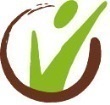 香港有機資源中心認證有限公司—水產養殖認證申請表申請有機水產養殖認證或續證的單位，必須填妥以下申請表。如有需要，可另加紙張填寫補充資料。請附上現時的單位的養殖場地圖，並在地圖上詳細列明所有養殖場的編號、養殖場大小、現時養殖的水生動物品種、建築物、緩衝區及鄰近地方的土地使用，其他需提交的附件包括養殖場生產區歷史紀錄及各項化驗報告（如有）。 第一部分：一般資料第一部分：一般資料第一部分：一般資料申請人姓名 (先生/小姐/女士/太太) /公司或機構名稱申請人姓名 (先生/小姐/女士/太太) /公司或機構名稱本公司有機認證號碼（如有）倘以公司或機構名義提出申請，請提供以下資料：獲授權公司或機構代表姓名 (先生/小姐/女士/太太)獲授權代表在公司或機構擔任的職位獲授權代表在公司或機構擔任的職位養殖場名稱養殖場名稱養殖場名稱通訊地址養殖場地址養殖場地址電話電話電話傳真傳真傳真電郵電郵電郵網頁網頁網頁養殖場類型：  生產    教育     消閒     技術研究    其他（請註明          ）養殖場類型：  生產    教育     消閒     技術研究    其他（請註明          ）養殖場類型：  生產    教育     消閒     技術研究    其他（請註明          ）法律身分：   獨資經營（如漁民）   有限公司    合資經營    官方    根據條例成立的法人團體 其他：               法律身分：   獨資經營（如漁民）   有限公司    合資經營    官方    根據條例成立的法人團體 其他：               法律身分：   獨資經營（如漁民）   有限公司    合資經營    官方    根據條例成立的法人團體 其他：               您是否曾向其他有機認證機構申請有機認證，或現正同時向其他有機認證機構提出認證申請？ 是（如是，請填寫以下資料）      否您是否曾向其他有機認證機構申請有機認證，或現正同時向其他有機認證機構提出認證申請？ 是（如是，請填寫以下資料）      否您是否曾向其他有機認證機構申請有機認證，或現正同時向其他有機認證機構提出認證申請？ 是（如是，請填寫以下資料）      否認證機構：申請年份：結果：認證機構：申請年份：結果：認證機構：申請年份：結果：您是否曾在過去被任何機構否決、暫停或吊銷認證，或曾收到違規通知？      是         否是否有任何機構曾在過去1年向您發出有條件認證？      是         否請提供其他認證機構所發出最近期的認證裁決及以上事項的通知及有關更改行動的文件。您是否曾在過去被任何機構否決、暫停或吊銷認證，或曾收到違規通知？      是         否是否有任何機構曾在過去1年向您發出有條件認證？      是         否請提供其他認證機構所發出最近期的認證裁決及以上事項的通知及有關更改行動的文件。您是否曾在過去被任何機構否決、暫停或吊銷認證，或曾收到違規通知？      是         否是否有任何機構曾在過去1年向您發出有條件認證？      是         否請提供其他認證機構所發出最近期的認證裁決及以上事項的通知及有關更改行動的文件。您是否擁有一份本公司最新版本的有機生產、水產養殖及加工標準？    是                 否您是否清楚明白本公司的有機生產及加工標準？ 是                 否您是否清楚明白本公司的有機生產及加工標準？ 是                 否方便聯絡閣下的時間是： 早上         中午         黃昏/晚上方便進行實地檢查的日期及時間：日期：  周一至周五   周六         周日時間：  早上         下午         黃昏/晚上方便進行實地檢查的日期及時間：日期：  周一至周五   周六         周日時間：  早上         下午         黃昏/晚上請列出需申請有機認證的水生動物及植物種類： 淡水     海水     鹹淡水    水生植物    陸生植物   其他：                             請列出需申請有機認證的水生動物及植物種類： 淡水     海水     鹹淡水    水生植物    陸生植物   其他：                             請列出需申請有機認證的水生動物及植物種類： 淡水     海水     鹹淡水    水生植物    陸生植物   其他：                             請列出養殖場以什麼方法養殖： 塘養     海養      其他：             請列出養殖場以什麼方法養殖： 塘養     海養      其他：             請列出養殖場以什麼方法養殖： 塘養     海養      其他：             第二部分：養殖場計劃資料第二部分：養殖場計劃資料第二部分：養殖場計劃資料第二部分：養殖場計劃資料第二部分：養殖場計劃資料第二部分：養殖場計劃資料第二部分：養殖場計劃資料第二部分：養殖場計劃資料第二部分：養殖場計劃資料第二部分：養殖場計劃資料第二部分：養殖場計劃資料第二部分：養殖場計劃資料第二部分：養殖場計劃資料第二部分：養殖場計劃資料第二部分：養殖場計劃資料請填寫以下有關養殖場運作的資料，如有需要，可另加紙張填寫補充資料。在下表列出的養殖場面積須與養殖場生產區歷史記錄及養殖場地圖相同。請列明養殖場範圍內所有有機、轉型、非認證有機及常規部分的資料。請填報現在正養殖的及未來一季計劃養殖的水生動物及其品種。如  閣下擁有、合資或以其他模式經營其他有機或常規養殖場，請於下表申報。請填寫以下有關養殖場運作的資料，如有需要，可另加紙張填寫補充資料。在下表列出的養殖場面積須與養殖場生產區歷史記錄及養殖場地圖相同。請列明養殖場範圍內所有有機、轉型、非認證有機及常規部分的資料。請填報現在正養殖的及未來一季計劃養殖的水生動物及其品種。如  閣下擁有、合資或以其他模式經營其他有機或常規養殖場，請於下表申報。請填寫以下有關養殖場運作的資料，如有需要，可另加紙張填寫補充資料。在下表列出的養殖場面積須與養殖場生產區歷史記錄及養殖場地圖相同。請列明養殖場範圍內所有有機、轉型、非認證有機及常規部分的資料。請填報現在正養殖的及未來一季計劃養殖的水生動物及其品種。如  閣下擁有、合資或以其他模式經營其他有機或常規養殖場，請於下表申報。請填寫以下有關養殖場運作的資料，如有需要，可另加紙張填寫補充資料。在下表列出的養殖場面積須與養殖場生產區歷史記錄及養殖場地圖相同。請列明養殖場範圍內所有有機、轉型、非認證有機及常規部分的資料。請填報現在正養殖的及未來一季計劃養殖的水生動物及其品種。如  閣下擁有、合資或以其他模式經營其他有機或常規養殖場，請於下表申報。請填寫以下有關養殖場運作的資料，如有需要，可另加紙張填寫補充資料。在下表列出的養殖場面積須與養殖場生產區歷史記錄及養殖場地圖相同。請列明養殖場範圍內所有有機、轉型、非認證有機及常規部分的資料。請填報現在正養殖的及未來一季計劃養殖的水生動物及其品種。如  閣下擁有、合資或以其他模式經營其他有機或常規養殖場，請於下表申報。請填寫以下有關養殖場運作的資料，如有需要，可另加紙張填寫補充資料。在下表列出的養殖場面積須與養殖場生產區歷史記錄及養殖場地圖相同。請列明養殖場範圍內所有有機、轉型、非認證有機及常規部分的資料。請填報現在正養殖的及未來一季計劃養殖的水生動物及其品種。如  閣下擁有、合資或以其他模式經營其他有機或常規養殖場，請於下表申報。請填寫以下有關養殖場運作的資料，如有需要，可另加紙張填寫補充資料。在下表列出的養殖場面積須與養殖場生產區歷史記錄及養殖場地圖相同。請列明養殖場範圍內所有有機、轉型、非認證有機及常規部分的資料。請填報現在正養殖的及未來一季計劃養殖的水生動物及其品種。如  閣下擁有、合資或以其他模式經營其他有機或常規養殖場，請於下表申報。請填寫以下有關養殖場運作的資料，如有需要，可另加紙張填寫補充資料。在下表列出的養殖場面積須與養殖場生產區歷史記錄及養殖場地圖相同。請列明養殖場範圍內所有有機、轉型、非認證有機及常規部分的資料。請填報現在正養殖的及未來一季計劃養殖的水生動物及其品種。如  閣下擁有、合資或以其他模式經營其他有機或常規養殖場，請於下表申報。請填寫以下有關養殖場運作的資料，如有需要，可另加紙張填寫補充資料。在下表列出的養殖場面積須與養殖場生產區歷史記錄及養殖場地圖相同。請列明養殖場範圍內所有有機、轉型、非認證有機及常規部分的資料。請填報現在正養殖的及未來一季計劃養殖的水生動物及其品種。如  閣下擁有、合資或以其他模式經營其他有機或常規養殖場，請於下表申報。請填寫以下有關養殖場運作的資料，如有需要，可另加紙張填寫補充資料。在下表列出的養殖場面積須與養殖場生產區歷史記錄及養殖場地圖相同。請列明養殖場範圍內所有有機、轉型、非認證有機及常規部分的資料。請填報現在正養殖的及未來一季計劃養殖的水生動物及其品種。如  閣下擁有、合資或以其他模式經營其他有機或常規養殖場，請於下表申報。請填寫以下有關養殖場運作的資料，如有需要，可另加紙張填寫補充資料。在下表列出的養殖場面積須與養殖場生產區歷史記錄及養殖場地圖相同。請列明養殖場範圍內所有有機、轉型、非認證有機及常規部分的資料。請填報現在正養殖的及未來一季計劃養殖的水生動物及其品種。如  閣下擁有、合資或以其他模式經營其他有機或常規養殖場，請於下表申報。請填寫以下有關養殖場運作的資料，如有需要，可另加紙張填寫補充資料。在下表列出的養殖場面積須與養殖場生產區歷史記錄及養殖場地圖相同。請列明養殖場範圍內所有有機、轉型、非認證有機及常規部分的資料。請填報現在正養殖的及未來一季計劃養殖的水生動物及其品種。如  閣下擁有、合資或以其他模式經營其他有機或常規養殖場，請於下表申報。請填寫以下有關養殖場運作的資料，如有需要，可另加紙張填寫補充資料。在下表列出的養殖場面積須與養殖場生產區歷史記錄及養殖場地圖相同。請列明養殖場範圍內所有有機、轉型、非認證有機及常規部分的資料。請填報現在正養殖的及未來一季計劃養殖的水生動物及其品種。如  閣下擁有、合資或以其他模式經營其他有機或常規養殖場，請於下表申報。請填寫以下有關養殖場運作的資料，如有需要，可另加紙張填寫補充資料。在下表列出的養殖場面積須與養殖場生產區歷史記錄及養殖場地圖相同。請列明養殖場範圍內所有有機、轉型、非認證有機及常規部分的資料。請填報現在正養殖的及未來一季計劃養殖的水生動物及其品種。如  閣下擁有、合資或以其他模式經營其他有機或常規養殖場，請於下表申報。請填寫以下有關養殖場運作的資料，如有需要，可另加紙張填寫補充資料。在下表列出的養殖場面積須與養殖場生產區歷史記錄及養殖場地圖相同。請列明養殖場範圍內所有有機、轉型、非認證有機及常規部分的資料。請填報現在正養殖的及未來一季計劃養殖的水生動物及其品種。如  閣下擁有、合資或以其他模式經營其他有機或常規養殖場，請於下表申報。養殖場地址養殖場編號狀態及面積(請註明單位：畝、斗或平方米)狀態及面積(請註明單位：畝、斗或平方米)狀態及面積(請註明單位：畝、斗或平方米)狀態及面積(請註明單位：畝、斗或平方米)租賃或擁有生產水生動物品種及下苗時間（請於第三部分填寫其來源）生產水生動物品種及下苗時間（請於第三部分填寫其來源）生產水生動物品種及下苗時間（請於第三部分填寫其來源）生產水生動物品種及下苗時間（請於第三部分填寫其來源）平行生產()計劃產量水生動物經基因改造()申請認證(是/否)養殖場地址養殖場編號有機轉型非認證有機常規租賃或擁有現正養殖現正養殖未來一季計劃養殖未來一季計劃養殖平行生產()計劃產量水生動物經基因改造()申請認證(是/否)養殖場地址養殖場編號有機轉型非認證有機常規租賃或擁有品種下苗時間品種下苗時間平行生產()計劃產量水生動物經基因改造()申請認證(是/否)第三部分：養殖場養殖的水生動物來源第三部分：養殖場養殖的水生動物來源第三部分：養殖場養殖的水生動物來源第三部分：養殖場養殖的水生動物來源第三部分：養殖場養殖的水生動物來源第三部分：養殖場養殖的水生動物來源第三部分：養殖場養殖的水生動物來源標準列明，投放養殖的水生動物應是優先選用有機的。如果無法投放有機水生動物幼體(如魚苗、蝦苗)，養殖場可投放常規水生動物幼體(如魚苗、蝦苗) (請提供市場上沒有有機供應的證明：申請者可向供應商查詢及索取書面證明；亦可提供最少三間申請者已聯絡過的供應商之聯絡資料，以供公司查證)，但禁止投放含基因轉換或基因改造方法繁殖的水生動物。每次投放常規水生動物幼體(如魚苗、蝦苗)時，均必須清楚記錄其來源和數量，並保留單據。投放常規水生動物幼體(如魚苗、蝦苗)後必須以有機方法養殖，並須有三分之二的生命週期在有機體系中渡過，其產品才可標識為有機產品出售。標準列明，投放養殖的水生動物應是優先選用有機的。如果無法投放有機水生動物幼體(如魚苗、蝦苗)，養殖場可投放常規水生動物幼體(如魚苗、蝦苗) (請提供市場上沒有有機供應的證明：申請者可向供應商查詢及索取書面證明；亦可提供最少三間申請者已聯絡過的供應商之聯絡資料，以供公司查證)，但禁止投放含基因轉換或基因改造方法繁殖的水生動物。每次投放常規水生動物幼體(如魚苗、蝦苗)時，均必須清楚記錄其來源和數量，並保留單據。投放常規水生動物幼體(如魚苗、蝦苗)後必須以有機方法養殖，並須有三分之二的生命週期在有機體系中渡過，其產品才可標識為有機產品出售。標準列明，投放養殖的水生動物應是優先選用有機的。如果無法投放有機水生動物幼體(如魚苗、蝦苗)，養殖場可投放常規水生動物幼體(如魚苗、蝦苗) (請提供市場上沒有有機供應的證明：申請者可向供應商查詢及索取書面證明；亦可提供最少三間申請者已聯絡過的供應商之聯絡資料，以供公司查證)，但禁止投放含基因轉換或基因改造方法繁殖的水生動物。每次投放常規水生動物幼體(如魚苗、蝦苗)時，均必須清楚記錄其來源和數量，並保留單據。投放常規水生動物幼體(如魚苗、蝦苗)後必須以有機方法養殖，並須有三分之二的生命週期在有機體系中渡過，其產品才可標識為有機產品出售。標準列明，投放養殖的水生動物應是優先選用有機的。如果無法投放有機水生動物幼體(如魚苗、蝦苗)，養殖場可投放常規水生動物幼體(如魚苗、蝦苗) (請提供市場上沒有有機供應的證明：申請者可向供應商查詢及索取書面證明；亦可提供最少三間申請者已聯絡過的供應商之聯絡資料，以供公司查證)，但禁止投放含基因轉換或基因改造方法繁殖的水生動物。每次投放常規水生動物幼體(如魚苗、蝦苗)時，均必須清楚記錄其來源和數量，並保留單據。投放常規水生動物幼體(如魚苗、蝦苗)後必須以有機方法養殖，並須有三分之二的生命週期在有機體系中渡過，其產品才可標識為有機產品出售。標準列明，投放養殖的水生動物應是優先選用有機的。如果無法投放有機水生動物幼體(如魚苗、蝦苗)，養殖場可投放常規水生動物幼體(如魚苗、蝦苗) (請提供市場上沒有有機供應的證明：申請者可向供應商查詢及索取書面證明；亦可提供最少三間申請者已聯絡過的供應商之聯絡資料，以供公司查證)，但禁止投放含基因轉換或基因改造方法繁殖的水生動物。每次投放常規水生動物幼體(如魚苗、蝦苗)時，均必須清楚記錄其來源和數量，並保留單據。投放常規水生動物幼體(如魚苗、蝦苗)後必須以有機方法養殖，並須有三分之二的生命週期在有機體系中渡過，其產品才可標識為有機產品出售。標準列明，投放養殖的水生動物應是優先選用有機的。如果無法投放有機水生動物幼體(如魚苗、蝦苗)，養殖場可投放常規水生動物幼體(如魚苗、蝦苗) (請提供市場上沒有有機供應的證明：申請者可向供應商查詢及索取書面證明；亦可提供最少三間申請者已聯絡過的供應商之聯絡資料，以供公司查證)，但禁止投放含基因轉換或基因改造方法繁殖的水生動物。每次投放常規水生動物幼體(如魚苗、蝦苗)時，均必須清楚記錄其來源和數量，並保留單據。投放常規水生動物幼體(如魚苗、蝦苗)後必須以有機方法養殖，並須有三分之二的生命週期在有機體系中渡過，其產品才可標識為有機產品出售。標準列明，投放養殖的水生動物應是優先選用有機的。如果無法投放有機水生動物幼體(如魚苗、蝦苗)，養殖場可投放常規水生動物幼體(如魚苗、蝦苗) (請提供市場上沒有有機供應的證明：申請者可向供應商查詢及索取書面證明；亦可提供最少三間申請者已聯絡過的供應商之聯絡資料，以供公司查證)，但禁止投放含基因轉換或基因改造方法繁殖的水生動物。每次投放常規水生動物幼體(如魚苗、蝦苗)時，均必須清楚記錄其來源和數量，並保留單據。投放常規水生動物幼體(如魚苗、蝦苗)後必須以有機方法養殖，並須有三分之二的生命週期在有機體系中渡過，其產品才可標識為有機產品出售。A. 列出現時養殖及欲申請認證的養殖物料。請註明養殖物料的種類：淡水(F)、海水(S)、鹹淡水(B)A. 列出現時養殖及欲申請認證的養殖物料。請註明養殖物料的種類：淡水(F)、海水(S)、鹹淡水(B)A. 列出現時養殖及欲申請認證的養殖物料。請註明養殖物料的種類：淡水(F)、海水(S)、鹹淡水(B)A. 列出現時養殖及欲申請認證的養殖物料。請註明養殖物料的種類：淡水(F)、海水(S)、鹹淡水(B)A. 列出現時養殖及欲申請認證的養殖物料。請註明養殖物料的種類：淡水(F)、海水(S)、鹹淡水(B)A. 列出現時養殖及欲申請認證的養殖物料。請註明養殖物料的種類：淡水(F)、海水(S)、鹹淡水(B)A. 列出現時養殖及欲申請認證的養殖物料。請註明養殖物料的種類：淡水(F)、海水(S)、鹹淡水(B)水生動物的名稱/種類/牌子/來源 (購買來源/水中自然排卵及受精)有機()常規()基因改造()處理的種類（及處理物品的牌子）處理的種類（及處理物品的牌子）如使用常規水生動物幼體(如魚苗、蝦苗)，請列明使用該物料的原因（請列出嘗試購買有機水生動物的證明）水生動物的名稱/種類/牌子/來源 (購買來源/水中自然排卵及受精)有機()常規()基因改造()抗生素激素如使用常規水生動物幼體(如魚苗、蝦苗)，請列明使用該物料的原因（請列出嘗試購買有機水生動物的證明）認證機構：                認證機構：                認證機構：                認證機構：                認證機構：                認證機構：                認證機構：                B. 是否以有機方法養殖常規水生動物幼體(如魚苗、蝦苗)（請填寫以下表格） 是     否（請跳答第四部分）B. 是否以有機方法養殖常規水生動物幼體(如魚苗、蝦苗)（請填寫以下表格） 是     否（請跳答第四部分）B. 是否以有機方法養殖常規水生動物幼體(如魚苗、蝦苗)（請填寫以下表格） 是     否（請跳答第四部分）養殖日期水生動物的品種預算收成日期第四部分：養殖場環境第四部分：養殖場環境第四部分：養殖場環境第四部分：養殖場環境第四部分：養殖場環境第四部分：養殖場環境第四部分：養殖場環境第四部分：養殖場環境第四部分：養殖場環境第四部分：養殖場環境第四部分：養殖場環境標準鼓勵有機水產養殖的管理應能保持水生生態系統的健康，維持所有養殖塘的良好衛生情況。標準鼓勵有機水產養殖的管理應能保持水生生態系統的健康，維持所有養殖塘的良好衛生情況。標準鼓勵有機水產養殖的管理應能保持水生生態系統的健康，維持所有養殖塘的良好衛生情況。標準鼓勵有機水產養殖的管理應能保持水生生態系統的健康，維持所有養殖塘的良好衛生情況。標準鼓勵有機水產養殖的管理應能保持水生生態系統的健康，維持所有養殖塘的良好衛生情況。標準鼓勵有機水產養殖的管理應能保持水生生態系統的健康，維持所有養殖塘的良好衛生情況。標準鼓勵有機水產養殖的管理應能保持水生生態系統的健康，維持所有養殖塘的良好衛生情況。標準鼓勵有機水產養殖的管理應能保持水生生態系統的健康，維持所有養殖塘的良好衛生情況。標準鼓勵有機水產養殖的管理應能保持水生生態系統的健康，維持所有養殖塘的良好衛生情況。標準鼓勵有機水產養殖的管理應能保持水生生態系統的健康，維持所有養殖塘的良好衛生情況。標準鼓勵有機水產養殖的管理應能保持水生生態系統的健康，維持所有養殖塘的良好衛生情況。一般資料                                                               一般資料                                                               一般資料                                                               一般資料                                                               一般資料                                                               一般資料                                                               一般資料                                                               一般資料                                                               一般資料                                                               一般資料                                                               一般資料                                                               請說明養殖場周圍環境情況﹕  交通主幹道     河流     農場     回收場     廢車場    其他：                                              養殖場的運作是否符合環境管理的要求?  是     否 (請說明______________________________________________________________)養殖場水體的排放是否獲得政府的許可?  是     否 (請說明______________________________________________________________)養殖場海拔高度﹕              米  平均水深﹕                   米水源來源﹕  江河     水塘    海    湖泊    政府供水系統    基圍    其他水源：                                               請說明養殖場周圍環境情況﹕  交通主幹道     河流     農場     回收場     廢車場    其他：                                              養殖場的運作是否符合環境管理的要求?  是     否 (請說明______________________________________________________________)養殖場水體的排放是否獲得政府的許可?  是     否 (請說明______________________________________________________________)養殖場海拔高度﹕              米  平均水深﹕                   米水源來源﹕  江河     水塘    海    湖泊    政府供水系統    基圍    其他水源：                                               請說明養殖場周圍環境情況﹕  交通主幹道     河流     農場     回收場     廢車場    其他：                                              養殖場的運作是否符合環境管理的要求?  是     否 (請說明______________________________________________________________)養殖場水體的排放是否獲得政府的許可?  是     否 (請說明______________________________________________________________)養殖場海拔高度﹕              米  平均水深﹕                   米水源來源﹕  江河     水塘    海    湖泊    政府供水系統    基圍    其他水源：                                               請說明養殖場周圍環境情況﹕  交通主幹道     河流     農場     回收場     廢車場    其他：                                              養殖場的運作是否符合環境管理的要求?  是     否 (請說明______________________________________________________________)養殖場水體的排放是否獲得政府的許可?  是     否 (請說明______________________________________________________________)養殖場海拔高度﹕              米  平均水深﹕                   米水源來源﹕  江河     水塘    海    湖泊    政府供水系統    基圍    其他水源：                                               請說明養殖場周圍環境情況﹕  交通主幹道     河流     農場     回收場     廢車場    其他：                                              養殖場的運作是否符合環境管理的要求?  是     否 (請說明______________________________________________________________)養殖場水體的排放是否獲得政府的許可?  是     否 (請說明______________________________________________________________)養殖場海拔高度﹕              米  平均水深﹕                   米水源來源﹕  江河     水塘    海    湖泊    政府供水系統    基圍    其他水源：                                               請說明養殖場周圍環境情況﹕  交通主幹道     河流     農場     回收場     廢車場    其他：                                              養殖場的運作是否符合環境管理的要求?  是     否 (請說明______________________________________________________________)養殖場水體的排放是否獲得政府的許可?  是     否 (請說明______________________________________________________________)養殖場海拔高度﹕              米  平均水深﹕                   米水源來源﹕  江河     水塘    海    湖泊    政府供水系統    基圍    其他水源：                                               請說明養殖場周圍環境情況﹕  交通主幹道     河流     農場     回收場     廢車場    其他：                                              養殖場的運作是否符合環境管理的要求?  是     否 (請說明______________________________________________________________)養殖場水體的排放是否獲得政府的許可?  是     否 (請說明______________________________________________________________)養殖場海拔高度﹕              米  平均水深﹕                   米水源來源﹕  江河     水塘    海    湖泊    政府供水系統    基圍    其他水源：                                               請說明養殖場周圍環境情況﹕  交通主幹道     河流     農場     回收場     廢車場    其他：                                              養殖場的運作是否符合環境管理的要求?  是     否 (請說明______________________________________________________________)養殖場水體的排放是否獲得政府的許可?  是     否 (請說明______________________________________________________________)養殖場海拔高度﹕              米  平均水深﹕                   米水源來源﹕  江河     水塘    海    湖泊    政府供水系統    基圍    其他水源：                                               請說明養殖場周圍環境情況﹕  交通主幹道     河流     農場     回收場     廢車場    其他：                                              養殖場的運作是否符合環境管理的要求?  是     否 (請說明______________________________________________________________)養殖場水體的排放是否獲得政府的許可?  是     否 (請說明______________________________________________________________)養殖場海拔高度﹕              米  平均水深﹕                   米水源來源﹕  江河     水塘    海    湖泊    政府供水系統    基圍    其他水源：                                               請說明養殖場周圍環境情況﹕  交通主幹道     河流     農場     回收場     廢車場    其他：                                              養殖場的運作是否符合環境管理的要求?  是     否 (請說明______________________________________________________________)養殖場水體的排放是否獲得政府的許可?  是     否 (請說明______________________________________________________________)養殖場海拔高度﹕              米  平均水深﹕                   米水源來源﹕  江河     水塘    海    湖泊    政府供水系統    基圍    其他水源：                                               請說明養殖場周圍環境情況﹕  交通主幹道     河流     農場     回收場     廢車場    其他：                                              養殖場的運作是否符合環境管理的要求?  是     否 (請說明______________________________________________________________)養殖場水體的排放是否獲得政府的許可?  是     否 (請說明______________________________________________________________)養殖場海拔高度﹕              米  平均水深﹕                   米水源來源﹕  江河     水塘    海    湖泊    政府供水系統    基圍    其他水源：                                               養殖場水源系統和底泥養殖場水源系統和底泥養殖場水源系統和底泥養殖場水源系統和底泥養殖場水源系統和底泥養殖場水源系統和底泥養殖場水源系統和底泥養殖場水源系統和底泥養殖場水源系統和底泥養殖場水源系統和底泥養殖場水源系統和底泥有沒有養殖的水質或底泥分析報告?  有(附上水質分析報告)   有 (附上底泥分析報告)     沒有有沒有加入其他物料於水體系統中？  有，請列明該物料：                                                           沒有在水體中已知的污染物及其來源： 有（若有，請提供殘餘物的測試報告）  沒有4.  若有更換養殖場的水源，請說明換水程序及頻率﹕                                                                                                         5.  所採取的水體流失預防方法： 沒有採取任何方法    下雨時抽走魚塘的水     蓄水池     其他 ：                         有沒有養殖的水質或底泥分析報告?  有(附上水質分析報告)   有 (附上底泥分析報告)     沒有有沒有加入其他物料於水體系統中？  有，請列明該物料：                                                           沒有在水體中已知的污染物及其來源： 有（若有，請提供殘餘物的測試報告）  沒有4.  若有更換養殖場的水源，請說明換水程序及頻率﹕                                                                                                         5.  所採取的水體流失預防方法： 沒有採取任何方法    下雨時抽走魚塘的水     蓄水池     其他 ：                         有沒有養殖的水質或底泥分析報告?  有(附上水質分析報告)   有 (附上底泥分析報告)     沒有有沒有加入其他物料於水體系統中？  有，請列明該物料：                                                           沒有在水體中已知的污染物及其來源： 有（若有，請提供殘餘物的測試報告）  沒有4.  若有更換養殖場的水源，請說明換水程序及頻率﹕                                                                                                         5.  所採取的水體流失預防方法： 沒有採取任何方法    下雨時抽走魚塘的水     蓄水池     其他 ：                         有沒有養殖的水質或底泥分析報告?  有(附上水質分析報告)   有 (附上底泥分析報告)     沒有有沒有加入其他物料於水體系統中？  有，請列明該物料：                                                           沒有在水體中已知的污染物及其來源： 有（若有，請提供殘餘物的測試報告）  沒有4.  若有更換養殖場的水源，請說明換水程序及頻率﹕                                                                                                         5.  所採取的水體流失預防方法： 沒有採取任何方法    下雨時抽走魚塘的水     蓄水池     其他 ：                         有沒有養殖的水質或底泥分析報告?  有(附上水質分析報告)   有 (附上底泥分析報告)     沒有有沒有加入其他物料於水體系統中？  有，請列明該物料：                                                           沒有在水體中已知的污染物及其來源： 有（若有，請提供殘餘物的測試報告）  沒有4.  若有更換養殖場的水源，請說明換水程序及頻率﹕                                                                                                         5.  所採取的水體流失預防方法： 沒有採取任何方法    下雨時抽走魚塘的水     蓄水池     其他 ：                         有沒有養殖的水質或底泥分析報告?  有(附上水質分析報告)   有 (附上底泥分析報告)     沒有有沒有加入其他物料於水體系統中？  有，請列明該物料：                                                           沒有在水體中已知的污染物及其來源： 有（若有，請提供殘餘物的測試報告）  沒有4.  若有更換養殖場的水源，請說明換水程序及頻率﹕                                                                                                         5.  所採取的水體流失預防方法： 沒有採取任何方法    下雨時抽走魚塘的水     蓄水池     其他 ：                         有沒有養殖的水質或底泥分析報告?  有(附上水質分析報告)   有 (附上底泥分析報告)     沒有有沒有加入其他物料於水體系統中？  有，請列明該物料：                                                           沒有在水體中已知的污染物及其來源： 有（若有，請提供殘餘物的測試報告）  沒有4.  若有更換養殖場的水源，請說明換水程序及頻率﹕                                                                                                         5.  所採取的水體流失預防方法： 沒有採取任何方法    下雨時抽走魚塘的水     蓄水池     其他 ：                         有沒有養殖的水質或底泥分析報告?  有(附上水質分析報告)   有 (附上底泥分析報告)     沒有有沒有加入其他物料於水體系統中？  有，請列明該物料：                                                           沒有在水體中已知的污染物及其來源： 有（若有，請提供殘餘物的測試報告）  沒有4.  若有更換養殖場的水源，請說明換水程序及頻率﹕                                                                                                         5.  所採取的水體流失預防方法： 沒有採取任何方法    下雨時抽走魚塘的水     蓄水池     其他 ：                         有沒有養殖的水質或底泥分析報告?  有(附上水質分析報告)   有 (附上底泥分析報告)     沒有有沒有加入其他物料於水體系統中？  有，請列明該物料：                                                           沒有在水體中已知的污染物及其來源： 有（若有，請提供殘餘物的測試報告）  沒有4.  若有更換養殖場的水源，請說明換水程序及頻率﹕                                                                                                         5.  所採取的水體流失預防方法： 沒有採取任何方法    下雨時抽走魚塘的水     蓄水池     其他 ：                         有沒有養殖的水質或底泥分析報告?  有(附上水質分析報告)   有 (附上底泥分析報告)     沒有有沒有加入其他物料於水體系統中？  有，請列明該物料：                                                           沒有在水體中已知的污染物及其來源： 有（若有，請提供殘餘物的測試報告）  沒有4.  若有更換養殖場的水源，請說明換水程序及頻率﹕                                                                                                         5.  所採取的水體流失預防方法： 沒有採取任何方法    下雨時抽走魚塘的水     蓄水池     其他 ：                         有沒有養殖的水質或底泥分析報告?  有(附上水質分析報告)   有 (附上底泥分析報告)     沒有有沒有加入其他物料於水體系統中？  有，請列明該物料：                                                           沒有在水體中已知的污染物及其來源： 有（若有，請提供殘餘物的測試報告）  沒有4.  若有更換養殖場的水源，請說明換水程序及頻率﹕                                                                                                         5.  所採取的水體流失預防方法： 沒有採取任何方法    下雨時抽走魚塘的水     蓄水池     其他 ：                         C.  養殖場作物生態系統C.  養殖場作物生態系統C.  養殖場作物生態系統C.  養殖場作物生態系統C.  養殖場作物生態系統C.  養殖場作物生態系統C.  養殖場作物生態系統C.  養殖場作物生態系統C.  養殖場作物生態系統C.  養殖場作物生態系統C.  養殖場作物生態系統養殖場範圍內是否有種植作物或牧草?  是（請填妥下列項目）    否（請跳答第3項）如您有就養殖場進行肥力管理計劃，請填寫以下表格，並請同時提交所有用於養分管理的產品之牌子、來源、成分及物料生產方法的資料 (如提供成分標籤等)；「骨粉」應同時提交來源地的書面證明。請附上產品的標籤及單據。養殖場範圍內是否有種植作物或牧草?  是（請填妥下列項目）    否（請跳答第3項）如您有就養殖場進行肥力管理計劃，請填寫以下表格，並請同時提交所有用於養分管理的產品之牌子、來源、成分及物料生產方法的資料 (如提供成分標籤等)；「骨粉」應同時提交來源地的書面證明。請附上產品的標籤及單據。養殖場範圍內是否有種植作物或牧草?  是（請填妥下列項目）    否（請跳答第3項）如您有就養殖場進行肥力管理計劃，請填寫以下表格，並請同時提交所有用於養分管理的產品之牌子、來源、成分及物料生產方法的資料 (如提供成分標籤等)；「骨粉」應同時提交來源地的書面證明。請附上產品的標籤及單據。養殖場範圍內是否有種植作物或牧草?  是（請填妥下列項目）    否（請跳答第3項）如您有就養殖場進行肥力管理計劃，請填寫以下表格，並請同時提交所有用於養分管理的產品之牌子、來源、成分及物料生產方法的資料 (如提供成分標籤等)；「骨粉」應同時提交來源地的書面證明。請附上產品的標籤及單據。養殖場範圍內是否有種植作物或牧草?  是（請填妥下列項目）    否（請跳答第3項）如您有就養殖場進行肥力管理計劃，請填寫以下表格，並請同時提交所有用於養分管理的產品之牌子、來源、成分及物料生產方法的資料 (如提供成分標籤等)；「骨粉」應同時提交來源地的書面證明。請附上產品的標籤及單據。養殖場範圍內是否有種植作物或牧草?  是（請填妥下列項目）    否（請跳答第3項）如您有就養殖場進行肥力管理計劃，請填寫以下表格，並請同時提交所有用於養分管理的產品之牌子、來源、成分及物料生產方法的資料 (如提供成分標籤等)；「骨粉」應同時提交來源地的書面證明。請附上產品的標籤及單據。養殖場範圍內是否有種植作物或牧草?  是（請填妥下列項目）    否（請跳答第3項）如您有就養殖場進行肥力管理計劃，請填寫以下表格，並請同時提交所有用於養分管理的產品之牌子、來源、成分及物料生產方法的資料 (如提供成分標籤等)；「骨粉」應同時提交來源地的書面證明。請附上產品的標籤及單據。養殖場範圍內是否有種植作物或牧草?  是（請填妥下列項目）    否（請跳答第3項）如您有就養殖場進行肥力管理計劃，請填寫以下表格，並請同時提交所有用於養分管理的產品之牌子、來源、成分及物料生產方法的資料 (如提供成分標籤等)；「骨粉」應同時提交來源地的書面證明。請附上產品的標籤及單據。養殖場範圍內是否有種植作物或牧草?  是（請填妥下列項目）    否（請跳答第3項）如您有就養殖場進行肥力管理計劃，請填寫以下表格，並請同時提交所有用於養分管理的產品之牌子、來源、成分及物料生產方法的資料 (如提供成分標籤等)；「骨粉」應同時提交來源地的書面證明。請附上產品的標籤及單據。養殖場範圍內是否有種植作物或牧草?  是（請填妥下列項目）    否（請跳答第3項）如您有就養殖場進行肥力管理計劃，請填寫以下表格，並請同時提交所有用於養分管理的產品之牌子、來源、成分及物料生產方法的資料 (如提供成分標籤等)；「骨粉」應同時提交來源地的書面證明。請附上產品的標籤及單據。養殖場範圍內是否有種植作物或牧草?  是（請填妥下列項目）    否（請跳答第3項）如您有就養殖場進行肥力管理計劃，請填寫以下表格，並請同時提交所有用於養分管理的產品之牌子、來源、成分及物料生產方法的資料 (如提供成分標籤等)；「骨粉」應同時提交來源地的書面證明。請附上產品的標籤及單據。產品名稱產品名稱牌子或來源類型類型類型類型類型類型施用方法(請列明施用頻率及稀釋度)使用原因產品名稱產品名稱牌子或來源甲類甲類乙類丙類丙類未在標準附錄7.2列明的物料施用方法(請列明施用頻率及稀釋度)使用原因有沒有使用動物排泄物?  是（請填報下列各項）      沒有（請跳答第7項）有沒有使用動物排泄物?  是（請填報下列各項）      沒有（請跳答第7項）有沒有使用動物排泄物?  是（請填報下列各項）      沒有（請跳答第7項）有沒有使用動物排泄物?  是（請填報下列各項）      沒有（請跳答第7項）有沒有使用動物排泄物?  是（請填報下列各項）      沒有（請跳答第7項）有沒有使用動物排泄物?  是（請填報下列各項）      沒有（請跳答第7項）有沒有使用動物排泄物?  是（請填報下列各項）      沒有（請跳答第7項）有沒有使用動物排泄物?  是（請填報下列各項）      沒有（請跳答第7項）有沒有使用動物排泄物?  是（請填報下列各項）      沒有（請跳答第7項）有沒有使用動物排泄物?  是（請填報下列各項）      沒有（請跳答第7項）有沒有使用動物排泄物?  是（請填報下列各項）      沒有（請跳答第7項）動物排泄物的使用形態：  液體    流質    堆狀     粒狀    其他：                                                 請填報以下有關動物排泄物的資料：（若有，請提供物料化驗報告）來源及動物種類：                                                                                                                 可能的污染物質：                                                                                                          如有施用未經堆漚的動物排泄物，請填寫下表：動物排泄物的使用形態：  液體    流質    堆狀     粒狀    其他：                                                 請填報以下有關動物排泄物的資料：（若有，請提供物料化驗報告）來源及動物種類：                                                                                                                 可能的污染物質：                                                                                                          如有施用未經堆漚的動物排泄物，請填寫下表：動物排泄物的使用形態：  液體    流質    堆狀     粒狀    其他：                                                 請填報以下有關動物排泄物的資料：（若有，請提供物料化驗報告）來源及動物種類：                                                                                                                 可能的污染物質：                                                                                                          如有施用未經堆漚的動物排泄物，請填寫下表：動物排泄物的使用形態：  液體    流質    堆狀     粒狀    其他：                                                 請填報以下有關動物排泄物的資料：（若有，請提供物料化驗報告）來源及動物種類：                                                                                                                 可能的污染物質：                                                                                                          如有施用未經堆漚的動物排泄物，請填寫下表：動物排泄物的使用形態：  液體    流質    堆狀     粒狀    其他：                                                 請填報以下有關動物排泄物的資料：（若有，請提供物料化驗報告）來源及動物種類：                                                                                                                 可能的污染物質：                                                                                                          如有施用未經堆漚的動物排泄物，請填寫下表：動物排泄物的使用形態：  液體    流質    堆狀     粒狀    其他：                                                 請填報以下有關動物排泄物的資料：（若有，請提供物料化驗報告）來源及動物種類：                                                                                                                 可能的污染物質：                                                                                                          如有施用未經堆漚的動物排泄物，請填寫下表：動物排泄物的使用形態：  液體    流質    堆狀     粒狀    其他：                                                 請填報以下有關動物排泄物的資料：（若有，請提供物料化驗報告）來源及動物種類：                                                                                                                 可能的污染物質：                                                                                                          如有施用未經堆漚的動物排泄物，請填寫下表：動物排泄物的使用形態：  液體    流質    堆狀     粒狀    其他：                                                 請填報以下有關動物排泄物的資料：（若有，請提供物料化驗報告）來源及動物種類：                                                                                                                 可能的污染物質：                                                                                                          如有施用未經堆漚的動物排泄物，請填寫下表：動物排泄物的使用形態：  液體    流質    堆狀     粒狀    其他：                                                 請填報以下有關動物排泄物的資料：（若有，請提供物料化驗報告）來源及動物種類：                                                                                                                 可能的污染物質：                                                                                                          如有施用未經堆漚的動物排泄物，請填寫下表：動物排泄物的使用形態：  液體    流質    堆狀     粒狀    其他：                                                 請填報以下有關動物排泄物的資料：（若有，請提供物料化驗報告）來源及動物種類：                                                                                                                 可能的污染物質：                                                                                                          如有施用未經堆漚的動物排泄物，請填寫下表：動物排泄物的使用形態：  液體    流質    堆狀     粒狀    其他：                                                 請填報以下有關動物排泄物的資料：（若有，請提供物料化驗報告）來源及動物種類：                                                                                                                 可能的污染物質：                                                                                                          如有施用未經堆漚的動物排泄物，請填寫下表：養殖場範圍使用含有塑料的保護性覆蓋物(如:防雀網)等物料時，該物料是否屬於聚乙烯（PE）、聚丙烯（PP）或聚碳酸酯（PC）產品？ 是     否    沒有使用有關物料（請跳答第14項）使用後的含塑料產品是否在用後完整地移去？   是     否（請指出原因：                                              ）您是否有使用焚燒雜草、蒸氣消毒或焚毀作物殘餘來控制病蟲草害？    是      否（請跳答第16項）在使用第14項列出的方法時，您是否有保存記錄，以確定這些方法的使用密度？   是     否有沒有使用任何控制病蟲草害的物料？  有（請填寫下表，並請同時提交所有用於病蟲草害管理的產品之牌子、來源、成分及物料生產方法的資料 (如提供成分標籤等) 。請附上產品的標籤及單據）     沒有（請跳答第五部分）養殖場範圍使用含有塑料的保護性覆蓋物(如:防雀網)等物料時，該物料是否屬於聚乙烯（PE）、聚丙烯（PP）或聚碳酸酯（PC）產品？ 是     否    沒有使用有關物料（請跳答第14項）使用後的含塑料產品是否在用後完整地移去？   是     否（請指出原因：                                              ）您是否有使用焚燒雜草、蒸氣消毒或焚毀作物殘餘來控制病蟲草害？    是      否（請跳答第16項）在使用第14項列出的方法時，您是否有保存記錄，以確定這些方法的使用密度？   是     否有沒有使用任何控制病蟲草害的物料？  有（請填寫下表，並請同時提交所有用於病蟲草害管理的產品之牌子、來源、成分及物料生產方法的資料 (如提供成分標籤等) 。請附上產品的標籤及單據）     沒有（請跳答第五部分）養殖場範圍使用含有塑料的保護性覆蓋物(如:防雀網)等物料時，該物料是否屬於聚乙烯（PE）、聚丙烯（PP）或聚碳酸酯（PC）產品？ 是     否    沒有使用有關物料（請跳答第14項）使用後的含塑料產品是否在用後完整地移去？   是     否（請指出原因：                                              ）您是否有使用焚燒雜草、蒸氣消毒或焚毀作物殘餘來控制病蟲草害？    是      否（請跳答第16項）在使用第14項列出的方法時，您是否有保存記錄，以確定這些方法的使用密度？   是     否有沒有使用任何控制病蟲草害的物料？  有（請填寫下表，並請同時提交所有用於病蟲草害管理的產品之牌子、來源、成分及物料生產方法的資料 (如提供成分標籤等) 。請附上產品的標籤及單據）     沒有（請跳答第五部分）養殖場範圍使用含有塑料的保護性覆蓋物(如:防雀網)等物料時，該物料是否屬於聚乙烯（PE）、聚丙烯（PP）或聚碳酸酯（PC）產品？ 是     否    沒有使用有關物料（請跳答第14項）使用後的含塑料產品是否在用後完整地移去？   是     否（請指出原因：                                              ）您是否有使用焚燒雜草、蒸氣消毒或焚毀作物殘餘來控制病蟲草害？    是      否（請跳答第16項）在使用第14項列出的方法時，您是否有保存記錄，以確定這些方法的使用密度？   是     否有沒有使用任何控制病蟲草害的物料？  有（請填寫下表，並請同時提交所有用於病蟲草害管理的產品之牌子、來源、成分及物料生產方法的資料 (如提供成分標籤等) 。請附上產品的標籤及單據）     沒有（請跳答第五部分）養殖場範圍使用含有塑料的保護性覆蓋物(如:防雀網)等物料時，該物料是否屬於聚乙烯（PE）、聚丙烯（PP）或聚碳酸酯（PC）產品？ 是     否    沒有使用有關物料（請跳答第14項）使用後的含塑料產品是否在用後完整地移去？   是     否（請指出原因：                                              ）您是否有使用焚燒雜草、蒸氣消毒或焚毀作物殘餘來控制病蟲草害？    是      否（請跳答第16項）在使用第14項列出的方法時，您是否有保存記錄，以確定這些方法的使用密度？   是     否有沒有使用任何控制病蟲草害的物料？  有（請填寫下表，並請同時提交所有用於病蟲草害管理的產品之牌子、來源、成分及物料生產方法的資料 (如提供成分標籤等) 。請附上產品的標籤及單據）     沒有（請跳答第五部分）養殖場範圍使用含有塑料的保護性覆蓋物(如:防雀網)等物料時，該物料是否屬於聚乙烯（PE）、聚丙烯（PP）或聚碳酸酯（PC）產品？ 是     否    沒有使用有關物料（請跳答第14項）使用後的含塑料產品是否在用後完整地移去？   是     否（請指出原因：                                              ）您是否有使用焚燒雜草、蒸氣消毒或焚毀作物殘餘來控制病蟲草害？    是      否（請跳答第16項）在使用第14項列出的方法時，您是否有保存記錄，以確定這些方法的使用密度？   是     否有沒有使用任何控制病蟲草害的物料？  有（請填寫下表，並請同時提交所有用於病蟲草害管理的產品之牌子、來源、成分及物料生產方法的資料 (如提供成分標籤等) 。請附上產品的標籤及單據）     沒有（請跳答第五部分）養殖場範圍使用含有塑料的保護性覆蓋物(如:防雀網)等物料時，該物料是否屬於聚乙烯（PE）、聚丙烯（PP）或聚碳酸酯（PC）產品？ 是     否    沒有使用有關物料（請跳答第14項）使用後的含塑料產品是否在用後完整地移去？   是     否（請指出原因：                                              ）您是否有使用焚燒雜草、蒸氣消毒或焚毀作物殘餘來控制病蟲草害？    是      否（請跳答第16項）在使用第14項列出的方法時，您是否有保存記錄，以確定這些方法的使用密度？   是     否有沒有使用任何控制病蟲草害的物料？  有（請填寫下表，並請同時提交所有用於病蟲草害管理的產品之牌子、來源、成分及物料生產方法的資料 (如提供成分標籤等) 。請附上產品的標籤及單據）     沒有（請跳答第五部分）養殖場範圍使用含有塑料的保護性覆蓋物(如:防雀網)等物料時，該物料是否屬於聚乙烯（PE）、聚丙烯（PP）或聚碳酸酯（PC）產品？ 是     否    沒有使用有關物料（請跳答第14項）使用後的含塑料產品是否在用後完整地移去？   是     否（請指出原因：                                              ）您是否有使用焚燒雜草、蒸氣消毒或焚毀作物殘餘來控制病蟲草害？    是      否（請跳答第16項）在使用第14項列出的方法時，您是否有保存記錄，以確定這些方法的使用密度？   是     否有沒有使用任何控制病蟲草害的物料？  有（請填寫下表，並請同時提交所有用於病蟲草害管理的產品之牌子、來源、成分及物料生產方法的資料 (如提供成分標籤等) 。請附上產品的標籤及單據）     沒有（請跳答第五部分）養殖場範圍使用含有塑料的保護性覆蓋物(如:防雀網)等物料時，該物料是否屬於聚乙烯（PE）、聚丙烯（PP）或聚碳酸酯（PC）產品？ 是     否    沒有使用有關物料（請跳答第14項）使用後的含塑料產品是否在用後完整地移去？   是     否（請指出原因：                                              ）您是否有使用焚燒雜草、蒸氣消毒或焚毀作物殘餘來控制病蟲草害？    是      否（請跳答第16項）在使用第14項列出的方法時，您是否有保存記錄，以確定這些方法的使用密度？   是     否有沒有使用任何控制病蟲草害的物料？  有（請填寫下表，並請同時提交所有用於病蟲草害管理的產品之牌子、來源、成分及物料生產方法的資料 (如提供成分標籤等) 。請附上產品的標籤及單據）     沒有（請跳答第五部分）養殖場範圍使用含有塑料的保護性覆蓋物(如:防雀網)等物料時，該物料是否屬於聚乙烯（PE）、聚丙烯（PP）或聚碳酸酯（PC）產品？ 是     否    沒有使用有關物料（請跳答第14項）使用後的含塑料產品是否在用後完整地移去？   是     否（請指出原因：                                              ）您是否有使用焚燒雜草、蒸氣消毒或焚毀作物殘餘來控制病蟲草害？    是      否（請跳答第16項）在使用第14項列出的方法時，您是否有保存記錄，以確定這些方法的使用密度？   是     否有沒有使用任何控制病蟲草害的物料？  有（請填寫下表，並請同時提交所有用於病蟲草害管理的產品之牌子、來源、成分及物料生產方法的資料 (如提供成分標籤等) 。請附上產品的標籤及單據）     沒有（請跳答第五部分）養殖場範圍使用含有塑料的保護性覆蓋物(如:防雀網)等物料時，該物料是否屬於聚乙烯（PE）、聚丙烯（PP）或聚碳酸酯（PC）產品？ 是     否    沒有使用有關物料（請跳答第14項）使用後的含塑料產品是否在用後完整地移去？   是     否（請指出原因：                                              ）您是否有使用焚燒雜草、蒸氣消毒或焚毀作物殘餘來控制病蟲草害？    是      否（請跳答第16項）在使用第14項列出的方法時，您是否有保存記錄，以確定這些方法的使用密度？   是     否有沒有使用任何控制病蟲草害的物料？  有（請填寫下表，並請同時提交所有用於病蟲草害管理的產品之牌子、來源、成分及物料生產方法的資料 (如提供成分標籤等) 。請附上產品的標籤及單據）     沒有（請跳答第五部分）產品名稱牌子或來源牌子或來源類型類型類型類型類型類型使用方法(請列明施用頻率及稀釋度)使用方法(請列明施用頻率及稀釋度)產品名稱牌子或來源牌子或來源甲類乙類乙類丙類未在標準附錄7.2列明的物料未在標準附錄7.2列明的物料使用方法(請列明施用頻率及稀釋度)使用方法(請列明施用頻率及稀釋度)第五部分：水體及水生動物營養管理第五部分：水體及水生動物營養管理第五部分：水體及水生動物營養管理第五部分：水體及水生動物營養管理第五部分：水體及水生動物營養管理第五部分：水體及水生動物營養管理第五部分：水體及水生動物營養管理第五部分：水體及水生動物營養管理第五部分：水體及水生動物營養管理第五部分：水體及水生動物營養管理第五部分：水體及水生動物營養管理第五部分：水體及水生動物營養管理第五部分：水體及水生動物營養管理標準鼓勵養殖場通過提供優質的、有機的和其他可持續來源的養料來滿足有機水生動物的營養需求。飼料配製應考慮水生動物的天然攝食習性，以有機材料，配合適當的限定食量，來滿足動物的營養需求。標準鼓勵養殖場通過提供優質的、有機的和其他可持續來源的養料來滿足有機水生動物的營養需求。飼料配製應考慮水生動物的天然攝食習性，以有機材料，配合適當的限定食量，來滿足動物的營養需求。標準鼓勵養殖場通過提供優質的、有機的和其他可持續來源的養料來滿足有機水生動物的營養需求。飼料配製應考慮水生動物的天然攝食習性，以有機材料，配合適當的限定食量，來滿足動物的營養需求。標準鼓勵養殖場通過提供優質的、有機的和其他可持續來源的養料來滿足有機水生動物的營養需求。飼料配製應考慮水生動物的天然攝食習性，以有機材料，配合適當的限定食量，來滿足動物的營養需求。標準鼓勵養殖場通過提供優質的、有機的和其他可持續來源的養料來滿足有機水生動物的營養需求。飼料配製應考慮水生動物的天然攝食習性，以有機材料，配合適當的限定食量，來滿足動物的營養需求。標準鼓勵養殖場通過提供優質的、有機的和其他可持續來源的養料來滿足有機水生動物的營養需求。飼料配製應考慮水生動物的天然攝食習性，以有機材料，配合適當的限定食量，來滿足動物的營養需求。標準鼓勵養殖場通過提供優質的、有機的和其他可持續來源的養料來滿足有機水生動物的營養需求。飼料配製應考慮水生動物的天然攝食習性，以有機材料，配合適當的限定食量，來滿足動物的營養需求。標準鼓勵養殖場通過提供優質的、有機的和其他可持續來源的養料來滿足有機水生動物的營養需求。飼料配製應考慮水生動物的天然攝食習性，以有機材料，配合適當的限定食量，來滿足動物的營養需求。標準鼓勵養殖場通過提供優質的、有機的和其他可持續來源的養料來滿足有機水生動物的營養需求。飼料配製應考慮水生動物的天然攝食習性，以有機材料，配合適當的限定食量，來滿足動物的營養需求。標準鼓勵養殖場通過提供優質的、有機的和其他可持續來源的養料來滿足有機水生動物的營養需求。飼料配製應考慮水生動物的天然攝食習性，以有機材料，配合適當的限定食量，來滿足動物的營養需求。標準鼓勵養殖場通過提供優質的、有機的和其他可持續來源的養料來滿足有機水生動物的營養需求。飼料配製應考慮水生動物的天然攝食習性，以有機材料，配合適當的限定食量，來滿足動物的營養需求。標準鼓勵養殖場通過提供優質的、有機的和其他可持續來源的養料來滿足有機水生動物的營養需求。飼料配製應考慮水生動物的天然攝食習性，以有機材料，配合適當的限定食量，來滿足動物的營養需求。標準鼓勵養殖場通過提供優質的、有機的和其他可持續來源的養料來滿足有機水生動物的營養需求。飼料配製應考慮水生動物的天然攝食習性，以有機材料，配合適當的限定食量，來滿足動物的營養需求。一般資料一般資料一般資料一般資料一般資料一般資料一般資料一般資料一般資料一般資料一般資料一般資料一般資料1. 養殖場中水體水質的資料﹕(氨氮)                      (溶解氧)                         (pH值)______________________1. 養殖場中水體水質的資料﹕(氨氮)                      (溶解氧)                         (pH值)______________________1. 養殖場中水體水質的資料﹕(氨氮)                      (溶解氧)                         (pH值)______________________1. 養殖場中水體水質的資料﹕(氨氮)                      (溶解氧)                         (pH值)______________________1. 養殖場中水體水質的資料﹕(氨氮)                      (溶解氧)                         (pH值)______________________1. 養殖場中水體水質的資料﹕(氨氮)                      (溶解氧)                         (pH值)______________________1. 養殖場中水體水質的資料﹕(氨氮)                      (溶解氧)                         (pH值)______________________1. 養殖場中水體水質的資料﹕(氨氮)                      (溶解氧)                         (pH值)______________________1. 養殖場中水體水質的資料﹕(氨氮)                      (溶解氧)                         (pH值)______________________1. 養殖場中水體水質的資料﹕(氨氮)                      (溶解氧)                         (pH值)______________________1. 養殖場中水體水質的資料﹕(氨氮)                      (溶解氧)                         (pH值)______________________1. 養殖場中水體水質的資料﹕(氨氮)                      (溶解氧)                         (pH值)______________________1. 養殖場中水體水質的資料﹕(氨氮)                      (溶解氧)                         (pH值)______________________B.  水體肥力B.  水體肥力B.  水體肥力B.  水體肥力B.  水體肥力B.  水體肥力B.  水體肥力B.  水體肥力B.  水體肥力B.  水體肥力B.  水體肥力B.  水體肥力B.  水體肥力1. 有否於養殖場添加任何物質來增加水體肥力?    有（請填寫以下表格）     沒有（請跳答第C部分）1. 有否於養殖場添加任何物質來增加水體肥力?    有（請填寫以下表格）     沒有（請跳答第C部分）1. 有否於養殖場添加任何物質來增加水體肥力?    有（請填寫以下表格）     沒有（請跳答第C部分）1. 有否於養殖場添加任何物質來增加水體肥力?    有（請填寫以下表格）     沒有（請跳答第C部分）1. 有否於養殖場添加任何物質來增加水體肥力?    有（請填寫以下表格）     沒有（請跳答第C部分）1. 有否於養殖場添加任何物質來增加水體肥力?    有（請填寫以下表格）     沒有（請跳答第C部分）1. 有否於養殖場添加任何物質來增加水體肥力?    有（請填寫以下表格）     沒有（請跳答第C部分）1. 有否於養殖場添加任何物質來增加水體肥力?    有（請填寫以下表格）     沒有（請跳答第C部分）1. 有否於養殖場添加任何物質來增加水體肥力?    有（請填寫以下表格）     沒有（請跳答第C部分）1. 有否於養殖場添加任何物質來增加水體肥力?    有（請填寫以下表格）     沒有（請跳答第C部分）1. 有否於養殖場添加任何物質來增加水體肥力?    有（請填寫以下表格）     沒有（請跳答第C部分）1. 有否於養殖場添加任何物質來增加水體肥力?    有（請填寫以下表格）     沒有（請跳答第C部分）1. 有否於養殖場添加任何物質來增加水體肥力?    有（請填寫以下表格）     沒有（請跳答第C部分）養殖場編號養殖場編號面積(請註明單位：畝、斗或平方米)面積(請註明單位：畝、斗或平方米)補充物質補充物質補充物質施用方法(列明使用的飼料量及頻率)施用方法(列明使用的飼料量及頻率)施用方法(列明使用的飼料量及頻率)施用方法(列明使用的飼料量及頻率)使用原因使用原因C. 飼料資料C. 飼料資料C. 飼料資料C. 飼料資料C. 飼料資料C. 飼料資料C. 飼料資料C. 飼料資料C. 飼料資料C. 飼料資料C. 飼料資料C. 飼料資料C. 飼料資料養殖場使用什麼養飼方式?   單養     混養有否貯藏飼料?  有       沒有 (請跳答第D部分)有否同時貯藏有機及常規飼料?   有     沒有 (請跳答第5項)如有，描述有機和常規飼料貯存的隔離措施：___________________________________________________________________________________飼料貯藏時防治有害生物的方法：____________________________________________________________________________________________5.  投放飼料種類及飼料量，請填寫以下表格，並同時提交所有用於營養管理的產品(包括補充養分)之牌子、來源、成分及物料生產方法的資料 (如提供成分標籤等)。請附上產品的標籤及單據。養殖場使用什麼養飼方式?   單養     混養有否貯藏飼料?  有       沒有 (請跳答第D部分)有否同時貯藏有機及常規飼料?   有     沒有 (請跳答第5項)如有，描述有機和常規飼料貯存的隔離措施：___________________________________________________________________________________飼料貯藏時防治有害生物的方法：____________________________________________________________________________________________5.  投放飼料種類及飼料量，請填寫以下表格，並同時提交所有用於營養管理的產品(包括補充養分)之牌子、來源、成分及物料生產方法的資料 (如提供成分標籤等)。請附上產品的標籤及單據。養殖場使用什麼養飼方式?   單養     混養有否貯藏飼料?  有       沒有 (請跳答第D部分)有否同時貯藏有機及常規飼料?   有     沒有 (請跳答第5項)如有，描述有機和常規飼料貯存的隔離措施：___________________________________________________________________________________飼料貯藏時防治有害生物的方法：____________________________________________________________________________________________5.  投放飼料種類及飼料量，請填寫以下表格，並同時提交所有用於營養管理的產品(包括補充養分)之牌子、來源、成分及物料生產方法的資料 (如提供成分標籤等)。請附上產品的標籤及單據。養殖場使用什麼養飼方式?   單養     混養有否貯藏飼料?  有       沒有 (請跳答第D部分)有否同時貯藏有機及常規飼料?   有     沒有 (請跳答第5項)如有，描述有機和常規飼料貯存的隔離措施：___________________________________________________________________________________飼料貯藏時防治有害生物的方法：____________________________________________________________________________________________5.  投放飼料種類及飼料量，請填寫以下表格，並同時提交所有用於營養管理的產品(包括補充養分)之牌子、來源、成分及物料生產方法的資料 (如提供成分標籤等)。請附上產品的標籤及單據。養殖場使用什麼養飼方式?   單養     混養有否貯藏飼料?  有       沒有 (請跳答第D部分)有否同時貯藏有機及常規飼料?   有     沒有 (請跳答第5項)如有，描述有機和常規飼料貯存的隔離措施：___________________________________________________________________________________飼料貯藏時防治有害生物的方法：____________________________________________________________________________________________5.  投放飼料種類及飼料量，請填寫以下表格，並同時提交所有用於營養管理的產品(包括補充養分)之牌子、來源、成分及物料生產方法的資料 (如提供成分標籤等)。請附上產品的標籤及單據。養殖場使用什麼養飼方式?   單養     混養有否貯藏飼料?  有       沒有 (請跳答第D部分)有否同時貯藏有機及常規飼料?   有     沒有 (請跳答第5項)如有，描述有機和常規飼料貯存的隔離措施：___________________________________________________________________________________飼料貯藏時防治有害生物的方法：____________________________________________________________________________________________5.  投放飼料種類及飼料量，請填寫以下表格，並同時提交所有用於營養管理的產品(包括補充養分)之牌子、來源、成分及物料生產方法的資料 (如提供成分標籤等)。請附上產品的標籤及單據。養殖場使用什麼養飼方式?   單養     混養有否貯藏飼料?  有       沒有 (請跳答第D部分)有否同時貯藏有機及常規飼料?   有     沒有 (請跳答第5項)如有，描述有機和常規飼料貯存的隔離措施：___________________________________________________________________________________飼料貯藏時防治有害生物的方法：____________________________________________________________________________________________5.  投放飼料種類及飼料量，請填寫以下表格，並同時提交所有用於營養管理的產品(包括補充養分)之牌子、來源、成分及物料生產方法的資料 (如提供成分標籤等)。請附上產品的標籤及單據。養殖場使用什麼養飼方式?   單養     混養有否貯藏飼料?  有       沒有 (請跳答第D部分)有否同時貯藏有機及常規飼料?   有     沒有 (請跳答第5項)如有，描述有機和常規飼料貯存的隔離措施：___________________________________________________________________________________飼料貯藏時防治有害生物的方法：____________________________________________________________________________________________5.  投放飼料種類及飼料量，請填寫以下表格，並同時提交所有用於營養管理的產品(包括補充養分)之牌子、來源、成分及物料生產方法的資料 (如提供成分標籤等)。請附上產品的標籤及單據。養殖場使用什麼養飼方式?   單養     混養有否貯藏飼料?  有       沒有 (請跳答第D部分)有否同時貯藏有機及常規飼料?   有     沒有 (請跳答第5項)如有，描述有機和常規飼料貯存的隔離措施：___________________________________________________________________________________飼料貯藏時防治有害生物的方法：____________________________________________________________________________________________5.  投放飼料種類及飼料量，請填寫以下表格，並同時提交所有用於營養管理的產品(包括補充養分)之牌子、來源、成分及物料生產方法的資料 (如提供成分標籤等)。請附上產品的標籤及單據。養殖場使用什麼養飼方式?   單養     混養有否貯藏飼料?  有       沒有 (請跳答第D部分)有否同時貯藏有機及常規飼料?   有     沒有 (請跳答第5項)如有，描述有機和常規飼料貯存的隔離措施：___________________________________________________________________________________飼料貯藏時防治有害生物的方法：____________________________________________________________________________________________5.  投放飼料種類及飼料量，請填寫以下表格，並同時提交所有用於營養管理的產品(包括補充養分)之牌子、來源、成分及物料生產方法的資料 (如提供成分標籤等)。請附上產品的標籤及單據。養殖場使用什麼養飼方式?   單養     混養有否貯藏飼料?  有       沒有 (請跳答第D部分)有否同時貯藏有機及常規飼料?   有     沒有 (請跳答第5項)如有，描述有機和常規飼料貯存的隔離措施：___________________________________________________________________________________飼料貯藏時防治有害生物的方法：____________________________________________________________________________________________5.  投放飼料種類及飼料量，請填寫以下表格，並同時提交所有用於營養管理的產品(包括補充養分)之牌子、來源、成分及物料生產方法的資料 (如提供成分標籤等)。請附上產品的標籤及單據。養殖場使用什麼養飼方式?   單養     混養有否貯藏飼料?  有       沒有 (請跳答第D部分)有否同時貯藏有機及常規飼料?   有     沒有 (請跳答第5項)如有，描述有機和常規飼料貯存的隔離措施：___________________________________________________________________________________飼料貯藏時防治有害生物的方法：____________________________________________________________________________________________5.  投放飼料種類及飼料量，請填寫以下表格，並同時提交所有用於營養管理的產品(包括補充養分)之牌子、來源、成分及物料生產方法的資料 (如提供成分標籤等)。請附上產品的標籤及單據。養殖場使用什麼養飼方式?   單養     混養有否貯藏飼料?  有       沒有 (請跳答第D部分)有否同時貯藏有機及常規飼料?   有     沒有 (請跳答第5項)如有，描述有機和常規飼料貯存的隔離措施：___________________________________________________________________________________飼料貯藏時防治有害生物的方法：____________________________________________________________________________________________5.  投放飼料種類及飼料量，請填寫以下表格，並同時提交所有用於營養管理的產品(包括補充養分)之牌子、來源、成分及物料生產方法的資料 (如提供成分標籤等)。請附上產品的標籤及單據。產品名稱養殖場編號養殖場編號 自製(說明生產方法、成分及比例) 自製(說明生產方法、成分及比例) 購買(牌子或來源)類型類型類型類型類型類型施用方法(列明使用的飼料量及頻率)產品名稱養殖場編號養殖場編號 自製(說明生產方法、成分及比例) 自製(說明生產方法、成分及比例) 購買(牌子或來源)甲類甲類乙類丙類未在標準附錄7.2列明的物料未在標準附錄7.2列明的物料施用方法(列明使用的飼料量及頻率)D. 水體及底泥的處理D. 水體及底泥的處理D. 水體及底泥的處理D. 水體及底泥的處理D. 水體及底泥的處理D. 水體及底泥的處理D. 水體及底泥的處理D. 水體及底泥的處理D. 水體及底泥的處理D. 水體及底泥的處理D. 水體及底泥的處理D. 水體及底泥的處理D. 水體及底泥的處理於收成後有否清塘?   有     沒有(請跳答第E部分)清塘頻率如何?                                                                                                                                                                                                                                                                         捕撈後的水體及底泥的處理方法﹕                                                                                             於收成後有否曬塘?  有 (曬塘所需日數為﹕             天)     沒有5. 塘內灌水前，有否添加任何物質?   有( 請填寫是什麼物質_______________________________________________________)     沒有於收成後有否清塘?   有     沒有(請跳答第E部分)清塘頻率如何?                                                                                                                                                                                                                                                                         捕撈後的水體及底泥的處理方法﹕                                                                                             於收成後有否曬塘?  有 (曬塘所需日數為﹕             天)     沒有5. 塘內灌水前，有否添加任何物質?   有( 請填寫是什麼物質_______________________________________________________)     沒有於收成後有否清塘?   有     沒有(請跳答第E部分)清塘頻率如何?                                                                                                                                                                                                                                                                         捕撈後的水體及底泥的處理方法﹕                                                                                             於收成後有否曬塘?  有 (曬塘所需日數為﹕             天)     沒有5. 塘內灌水前，有否添加任何物質?   有( 請填寫是什麼物質_______________________________________________________)     沒有於收成後有否清塘?   有     沒有(請跳答第E部分)清塘頻率如何?                                                                                                                                                                                                                                                                         捕撈後的水體及底泥的處理方法﹕                                                                                             於收成後有否曬塘?  有 (曬塘所需日數為﹕             天)     沒有5. 塘內灌水前，有否添加任何物質?   有( 請填寫是什麼物質_______________________________________________________)     沒有於收成後有否清塘?   有     沒有(請跳答第E部分)清塘頻率如何?                                                                                                                                                                                                                                                                         捕撈後的水體及底泥的處理方法﹕                                                                                             於收成後有否曬塘?  有 (曬塘所需日數為﹕             天)     沒有5. 塘內灌水前，有否添加任何物質?   有( 請填寫是什麼物質_______________________________________________________)     沒有於收成後有否清塘?   有     沒有(請跳答第E部分)清塘頻率如何?                                                                                                                                                                                                                                                                         捕撈後的水體及底泥的處理方法﹕                                                                                             於收成後有否曬塘?  有 (曬塘所需日數為﹕             天)     沒有5. 塘內灌水前，有否添加任何物質?   有( 請填寫是什麼物質_______________________________________________________)     沒有於收成後有否清塘?   有     沒有(請跳答第E部分)清塘頻率如何?                                                                                                                                                                                                                                                                         捕撈後的水體及底泥的處理方法﹕                                                                                             於收成後有否曬塘?  有 (曬塘所需日數為﹕             天)     沒有5. 塘內灌水前，有否添加任何物質?   有( 請填寫是什麼物質_______________________________________________________)     沒有於收成後有否清塘?   有     沒有(請跳答第E部分)清塘頻率如何?                                                                                                                                                                                                                                                                         捕撈後的水體及底泥的處理方法﹕                                                                                             於收成後有否曬塘?  有 (曬塘所需日數為﹕             天)     沒有5. 塘內灌水前，有否添加任何物質?   有( 請填寫是什麼物質_______________________________________________________)     沒有於收成後有否清塘?   有     沒有(請跳答第E部分)清塘頻率如何?                                                                                                                                                                                                                                                                         捕撈後的水體及底泥的處理方法﹕                                                                                             於收成後有否曬塘?  有 (曬塘所需日數為﹕             天)     沒有5. 塘內灌水前，有否添加任何物質?   有( 請填寫是什麼物質_______________________________________________________)     沒有於收成後有否清塘?   有     沒有(請跳答第E部分)清塘頻率如何?                                                                                                                                                                                                                                                                         捕撈後的水體及底泥的處理方法﹕                                                                                             於收成後有否曬塘?  有 (曬塘所需日數為﹕             天)     沒有5. 塘內灌水前，有否添加任何物質?   有( 請填寫是什麼物質_______________________________________________________)     沒有於收成後有否清塘?   有     沒有(請跳答第E部分)清塘頻率如何?                                                                                                                                                                                                                                                                         捕撈後的水體及底泥的處理方法﹕                                                                                             於收成後有否曬塘?  有 (曬塘所需日數為﹕             天)     沒有5. 塘內灌水前，有否添加任何物質?   有( 請填寫是什麼物質_______________________________________________________)     沒有於收成後有否清塘?   有     沒有(請跳答第E部分)清塘頻率如何?                                                                                                                                                                                                                                                                         捕撈後的水體及底泥的處理方法﹕                                                                                             於收成後有否曬塘?  有 (曬塘所需日數為﹕             天)     沒有5. 塘內灌水前，有否添加任何物質?   有( 請填寫是什麼物質_______________________________________________________)     沒有於收成後有否清塘?   有     沒有(請跳答第E部分)清塘頻率如何?                                                                                                                                                                                                                                                                         捕撈後的水體及底泥的處理方法﹕                                                                                             於收成後有否曬塘?  有 (曬塘所需日數為﹕             天)     沒有5. 塘內灌水前，有否添加任何物質?   有( 請填寫是什麼物質_______________________________________________________)     沒有E. 營養管理的成效E. 營養管理的成效E. 營養管理的成效E. 營養管理的成效E. 營養管理的成效E. 營養管理的成效E. 營養管理的成效E. 營養管理的成效E. 營養管理的成效E. 營養管理的成效E. 營養管理的成效E. 營養管理的成效E. 營養管理的成效請自我評估營養管理的成效：     優良     滿意     仍需改進您預期在實施您的營養管理計劃後有甚麼改變：                                                                                 3.  您曾否用以下方法來評估您的肥力管理措施？  沒有作出評估     水質測試     微生物測試     觀察底泥    底泥測試     水產動物質量    觀察水生動物生長情況    其他：                                                                                                                   請自我評估營養管理的成效：     優良     滿意     仍需改進您預期在實施您的營養管理計劃後有甚麼改變：                                                                                 3.  您曾否用以下方法來評估您的肥力管理措施？  沒有作出評估     水質測試     微生物測試     觀察底泥    底泥測試     水產動物質量    觀察水生動物生長情況    其他：                                                                                                                   請自我評估營養管理的成效：     優良     滿意     仍需改進您預期在實施您的營養管理計劃後有甚麼改變：                                                                                 3.  您曾否用以下方法來評估您的肥力管理措施？  沒有作出評估     水質測試     微生物測試     觀察底泥    底泥測試     水產動物質量    觀察水生動物生長情況    其他：                                                                                                                   請自我評估營養管理的成效：     優良     滿意     仍需改進您預期在實施您的營養管理計劃後有甚麼改變：                                                                                 3.  您曾否用以下方法來評估您的肥力管理措施？  沒有作出評估     水質測試     微生物測試     觀察底泥    底泥測試     水產動物質量    觀察水生動物生長情況    其他：                                                                                                                   請自我評估營養管理的成效：     優良     滿意     仍需改進您預期在實施您的營養管理計劃後有甚麼改變：                                                                                 3.  您曾否用以下方法來評估您的肥力管理措施？  沒有作出評估     水質測試     微生物測試     觀察底泥    底泥測試     水產動物質量    觀察水生動物生長情況    其他：                                                                                                                   請自我評估營養管理的成效：     優良     滿意     仍需改進您預期在實施您的營養管理計劃後有甚麼改變：                                                                                 3.  您曾否用以下方法來評估您的肥力管理措施？  沒有作出評估     水質測試     微生物測試     觀察底泥    底泥測試     水產動物質量    觀察水生動物生長情況    其他：                                                                                                                   請自我評估營養管理的成效：     優良     滿意     仍需改進您預期在實施您的營養管理計劃後有甚麼改變：                                                                                 3.  您曾否用以下方法來評估您的肥力管理措施？  沒有作出評估     水質測試     微生物測試     觀察底泥    底泥測試     水產動物質量    觀察水生動物生長情況    其他：                                                                                                                   請自我評估營養管理的成效：     優良     滿意     仍需改進您預期在實施您的營養管理計劃後有甚麼改變：                                                                                 3.  您曾否用以下方法來評估您的肥力管理措施？  沒有作出評估     水質測試     微生物測試     觀察底泥    底泥測試     水產動物質量    觀察水生動物生長情況    其他：                                                                                                                   請自我評估營養管理的成效：     優良     滿意     仍需改進您預期在實施您的營養管理計劃後有甚麼改變：                                                                                 3.  您曾否用以下方法來評估您的肥力管理措施？  沒有作出評估     水質測試     微生物測試     觀察底泥    底泥測試     水產動物質量    觀察水生動物生長情況    其他：                                                                                                                   請自我評估營養管理的成效：     優良     滿意     仍需改進您預期在實施您的營養管理計劃後有甚麼改變：                                                                                 3.  您曾否用以下方法來評估您的肥力管理措施？  沒有作出評估     水質測試     微生物測試     觀察底泥    底泥測試     水產動物質量    觀察水生動物生長情況    其他：                                                                                                                   請自我評估營養管理的成效：     優良     滿意     仍需改進您預期在實施您的營養管理計劃後有甚麼改變：                                                                                 3.  您曾否用以下方法來評估您的肥力管理措施？  沒有作出評估     水質測試     微生物測試     觀察底泥    底泥測試     水產動物質量    觀察水生動物生長情況    其他：                                                                                                                   請自我評估營養管理的成效：     優良     滿意     仍需改進您預期在實施您的營養管理計劃後有甚麼改變：                                                                                 3.  您曾否用以下方法來評估您的肥力管理措施？  沒有作出評估     水質測試     微生物測試     觀察底泥    底泥測試     水產動物質量    觀察水生動物生長情況    其他：                                                                                                                   請自我評估營養管理的成效：     優良     滿意     仍需改進您預期在實施您的營養管理計劃後有甚麼改變：                                                                                 3.  您曾否用以下方法來評估您的肥力管理措施？  沒有作出評估     水質測試     微生物測試     觀察底泥    底泥測試     水產動物質量    觀察水生動物生長情況    其他：                                                                                                                   第六部分：病害、肉食性動物的影響及其控制第六部分：病害、肉食性動物的影響及其控制第六部分：病害、肉食性動物的影響及其控制第六部分：病害、肉食性動物的影響及其控制第六部分：病害、肉食性動物的影響及其控制第六部分：病害、肉食性動物的影響及其控制第六部分：病害、肉食性動物的影響及其控制第六部分：病害、肉食性動物的影響及其控制標準鼓勵養殖場應使養殖動物在無壓力的環境下生活，並選擇對疾病、寄生蟲和傳染病有抗性的品種，來促進和保持動物的健康和福利。標準鼓勵養殖場應使養殖動物在無壓力的環境下生活，並選擇對疾病、寄生蟲和傳染病有抗性的品種，來促進和保持動物的健康和福利。標準鼓勵養殖場應使養殖動物在無壓力的環境下生活，並選擇對疾病、寄生蟲和傳染病有抗性的品種，來促進和保持動物的健康和福利。標準鼓勵養殖場應使養殖動物在無壓力的環境下生活，並選擇對疾病、寄生蟲和傳染病有抗性的品種，來促進和保持動物的健康和福利。標準鼓勵養殖場應使養殖動物在無壓力的環境下生活，並選擇對疾病、寄生蟲和傳染病有抗性的品種，來促進和保持動物的健康和福利。標準鼓勵養殖場應使養殖動物在無壓力的環境下生活，並選擇對疾病、寄生蟲和傳染病有抗性的品種，來促進和保持動物的健康和福利。標準鼓勵養殖場應使養殖動物在無壓力的環境下生活，並選擇對疾病、寄生蟲和傳染病有抗性的品種，來促進和保持動物的健康和福利。標準鼓勵養殖場應使養殖動物在無壓力的環境下生活，並選擇對疾病、寄生蟲和傳染病有抗性的品種，來促進和保持動物的健康和福利。請列出養殖場內，水生動物主要的病害有：                                                                                     您在養殖場如何防治以上病害?    溫度管理       定期監察      定期清洗漁具防止病原體      選種對病害有抗性的品種    採用天然療法      實施隔離措施     使用疫苗   其他：                                                              請列出養殖期間，影響水生動物生長、存活的主要捕食性動物有﹕                                                                 您在養殖場如何防治對上述捕食性動物採取的措施：                                                                             有否對養殖水體和/或池塘底泥進行消毒?   有      沒有 (請跳答第7項)請列出所使用的消毒物料及方法﹕__________________________________________________________________________________請列出養殖場內，水生動物主要的病害有：                                                                                     您在養殖場如何防治以上病害?    溫度管理       定期監察      定期清洗漁具防止病原體      選種對病害有抗性的品種    採用天然療法      實施隔離措施     使用疫苗   其他：                                                              請列出養殖期間，影響水生動物生長、存活的主要捕食性動物有﹕                                                                 您在養殖場如何防治對上述捕食性動物採取的措施：                                                                             有否對養殖水體和/或池塘底泥進行消毒?   有      沒有 (請跳答第7項)請列出所使用的消毒物料及方法﹕__________________________________________________________________________________請列出養殖場內，水生動物主要的病害有：                                                                                     您在養殖場如何防治以上病害?    溫度管理       定期監察      定期清洗漁具防止病原體      選種對病害有抗性的品種    採用天然療法      實施隔離措施     使用疫苗   其他：                                                              請列出養殖期間，影響水生動物生長、存活的主要捕食性動物有﹕                                                                 您在養殖場如何防治對上述捕食性動物採取的措施：                                                                             有否對養殖水體和/或池塘底泥進行消毒?   有      沒有 (請跳答第7項)請列出所使用的消毒物料及方法﹕__________________________________________________________________________________請列出養殖場內，水生動物主要的病害有：                                                                                     您在養殖場如何防治以上病害?    溫度管理       定期監察      定期清洗漁具防止病原體      選種對病害有抗性的品種    採用天然療法      實施隔離措施     使用疫苗   其他：                                                              請列出養殖期間，影響水生動物生長、存活的主要捕食性動物有﹕                                                                 您在養殖場如何防治對上述捕食性動物採取的措施：                                                                             有否對養殖水體和/或池塘底泥進行消毒?   有      沒有 (請跳答第7項)請列出所使用的消毒物料及方法﹕__________________________________________________________________________________請列出養殖場內，水生動物主要的病害有：                                                                                     您在養殖場如何防治以上病害?    溫度管理       定期監察      定期清洗漁具防止病原體      選種對病害有抗性的品種    採用天然療法      實施隔離措施     使用疫苗   其他：                                                              請列出養殖期間，影響水生動物生長、存活的主要捕食性動物有﹕                                                                 您在養殖場如何防治對上述捕食性動物採取的措施：                                                                             有否對養殖水體和/或池塘底泥進行消毒?   有      沒有 (請跳答第7項)請列出所使用的消毒物料及方法﹕__________________________________________________________________________________請列出養殖場內，水生動物主要的病害有：                                                                                     您在養殖場如何防治以上病害?    溫度管理       定期監察      定期清洗漁具防止病原體      選種對病害有抗性的品種    採用天然療法      實施隔離措施     使用疫苗   其他：                                                              請列出養殖期間，影響水生動物生長、存活的主要捕食性動物有﹕                                                                 您在養殖場如何防治對上述捕食性動物採取的措施：                                                                             有否對養殖水體和/或池塘底泥進行消毒?   有      沒有 (請跳答第7項)請列出所使用的消毒物料及方法﹕__________________________________________________________________________________請列出養殖場內，水生動物主要的病害有：                                                                                     您在養殖場如何防治以上病害?    溫度管理       定期監察      定期清洗漁具防止病原體      選種對病害有抗性的品種    採用天然療法      實施隔離措施     使用疫苗   其他：                                                              請列出養殖期間，影響水生動物生長、存活的主要捕食性動物有﹕                                                                 您在養殖場如何防治對上述捕食性動物採取的措施：                                                                             有否對養殖水體和/或池塘底泥進行消毒?   有      沒有 (請跳答第7項)請列出所使用的消毒物料及方法﹕__________________________________________________________________________________請列出養殖場內，水生動物主要的病害有：                                                                                     您在養殖場如何防治以上病害?    溫度管理       定期監察      定期清洗漁具防止病原體      選種對病害有抗性的品種    採用天然療法      實施隔離措施     使用疫苗   其他：                                                              請列出養殖期間，影響水生動物生長、存活的主要捕食性動物有﹕                                                                 您在養殖場如何防治對上述捕食性動物採取的措施：                                                                             有否對養殖水體和/或池塘底泥進行消毒?   有      沒有 (請跳答第7項)請列出所使用的消毒物料及方法﹕__________________________________________________________________________________有機養殖場與非有機養殖場是否使用相同的投放飼料工具和用藥工具？ 是（請指說明清洗工具程序：                                                                                      ）  否您是否有對水生動物使用人工合成的藥物？  有（請填寫下表，並請同時提交所有用於病蟲草害管理的產品之牌子、來源、成分及物料生產方法的資料 (如提供成分標籤等) 。請附上產品的標籤及單據。   沒有 (請跳答第七部分) 有機養殖場與非有機養殖場是否使用相同的投放飼料工具和用藥工具？ 是（請指說明清洗工具程序：                                                                                      ）  否您是否有對水生動物使用人工合成的藥物？  有（請填寫下表，並請同時提交所有用於病蟲草害管理的產品之牌子、來源、成分及物料生產方法的資料 (如提供成分標籤等) 。請附上產品的標籤及單據。   沒有 (請跳答第七部分) 有機養殖場與非有機養殖場是否使用相同的投放飼料工具和用藥工具？ 是（請指說明清洗工具程序：                                                                                      ）  否您是否有對水生動物使用人工合成的藥物？  有（請填寫下表，並請同時提交所有用於病蟲草害管理的產品之牌子、來源、成分及物料生產方法的資料 (如提供成分標籤等) 。請附上產品的標籤及單據。   沒有 (請跳答第七部分) 有機養殖場與非有機養殖場是否使用相同的投放飼料工具和用藥工具？ 是（請指說明清洗工具程序：                                                                                      ）  否您是否有對水生動物使用人工合成的藥物？  有（請填寫下表，並請同時提交所有用於病蟲草害管理的產品之牌子、來源、成分及物料生產方法的資料 (如提供成分標籤等) 。請附上產品的標籤及單據。   沒有 (請跳答第七部分) 有機養殖場與非有機養殖場是否使用相同的投放飼料工具和用藥工具？ 是（請指說明清洗工具程序：                                                                                      ）  否您是否有對水生動物使用人工合成的藥物？  有（請填寫下表，並請同時提交所有用於病蟲草害管理的產品之牌子、來源、成分及物料生產方法的資料 (如提供成分標籤等) 。請附上產品的標籤及單據。   沒有 (請跳答第七部分) 有機養殖場與非有機養殖場是否使用相同的投放飼料工具和用藥工具？ 是（請指說明清洗工具程序：                                                                                      ）  否您是否有對水生動物使用人工合成的藥物？  有（請填寫下表，並請同時提交所有用於病蟲草害管理的產品之牌子、來源、成分及物料生產方法的資料 (如提供成分標籤等) 。請附上產品的標籤及單據。   沒有 (請跳答第七部分) 有機養殖場與非有機養殖場是否使用相同的投放飼料工具和用藥工具？ 是（請指說明清洗工具程序：                                                                                      ）  否您是否有對水生動物使用人工合成的藥物？  有（請填寫下表，並請同時提交所有用於病蟲草害管理的產品之牌子、來源、成分及物料生產方法的資料 (如提供成分標籤等) 。請附上產品的標籤及單據。   沒有 (請跳答第七部分) 有機養殖場與非有機養殖場是否使用相同的投放飼料工具和用藥工具？ 是（請指說明清洗工具程序：                                                                                      ）  否您是否有對水生動物使用人工合成的藥物？  有（請填寫下表，並請同時提交所有用於病蟲草害管理的產品之牌子、來源、成分及物料生產方法的資料 (如提供成分標籤等) 。請附上產品的標籤及單據。   沒有 (請跳答第七部分) 產品牌子或來源類型類型類型類型使用方法(請列明施用頻率及稀釋度)使用原因產品牌子或來源甲類乙類丙類未在標準附錄7.2列明的物料使用方法(請列明施用頻率及稀釋度)使用原因8. 以上人工合成的藥物是否由獸醫處方的?    是     否9. 您是否有保存紀錄，包括診斷結果、疾病發生原因、護理細節和停藥期？   是     否8. 以上人工合成的藥物是否由獸醫處方的?    是     否9. 您是否有保存紀錄，包括診斷結果、疾病發生原因、護理細節和停藥期？   是     否8. 以上人工合成的藥物是否由獸醫處方的?    是     否9. 您是否有保存紀錄，包括診斷結果、疾病發生原因、護理細節和停藥期？   是     否8. 以上人工合成的藥物是否由獸醫處方的?    是     否9. 您是否有保存紀錄，包括診斷結果、疾病發生原因、護理細節和停藥期？   是     否8. 以上人工合成的藥物是否由獸醫處方的?    是     否9. 您是否有保存紀錄，包括診斷結果、疾病發生原因、護理細節和停藥期？   是     否8. 以上人工合成的藥物是否由獸醫處方的?    是     否9. 您是否有保存紀錄，包括診斷結果、疾病發生原因、護理細節和停藥期？   是     否8. 以上人工合成的藥物是否由獸醫處方的?    是     否9. 您是否有保存紀錄，包括診斷結果、疾病發生原因、護理細節和停藥期？   是     否8. 以上人工合成的藥物是否由獸醫處方的?    是     否9. 您是否有保存紀錄，包括診斷結果、疾病發生原因、護理細節和停藥期？   是     否第七部分：有機完整性的維持第七部分：有機完整性的維持第七部分：有機完整性的維持第七部分：有機完整性的維持第七部分：有機完整性的維持第七部分：有機完整性的維持第七部分：有機完整性的維持第七部分：有機完整性的維持第七部分：有機完整性的維持第七部分：有機完整性的維持第七部分：有機完整性的維持第七部分：有機完整性的維持第七部分：有機完整性的維持第七部分：有機完整性的維持第七部分：有機完整性的維持第七部分：有機完整性的維持第七部分：有機完整性的維持第七部分：有機完整性的維持鄰近土地的使用鄰近土地的使用鄰近土地的使用鄰近土地的使用鄰近土地的使用鄰近土地的使用鄰近土地的使用鄰近土地的使用鄰近土地的使用鄰近土地的使用鄰近土地的使用鄰近土地的使用鄰近土地的使用鄰近土地的使用鄰近土地的使用鄰近土地的使用鄰近土地的使用鄰近土地的使用標準要求生產者確保有機養殖場內的水生動物不受外界污染。標準要求生產者確保有機養殖場內的水生動物不受外界污染。標準要求生產者確保有機養殖場內的水生動物不受外界污染。標準要求生產者確保有機養殖場內的水生動物不受外界污染。標準要求生產者確保有機養殖場內的水生動物不受外界污染。標準要求生產者確保有機養殖場內的水生動物不受外界污染。標準要求生產者確保有機養殖場內的水生動物不受外界污染。標準要求生產者確保有機養殖場內的水生動物不受外界污染。標準要求生產者確保有機養殖場內的水生動物不受外界污染。標準要求生產者確保有機養殖場內的水生動物不受外界污染。標準要求生產者確保有機養殖場內的水生動物不受外界污染。標準要求生產者確保有機養殖場內的水生動物不受外界污染。標準要求生產者確保有機養殖場內的水生動物不受外界污染。標準要求生產者確保有機養殖場內的水生動物不受外界污染。標準要求生產者確保有機養殖場內的水生動物不受外界污染。標準要求生產者確保有機養殖場內的水生動物不受外界污染。標準要求生產者確保有機養殖場內的水生動物不受外界污染。標準要求生產者確保有機養殖場內的水生動物不受外界污染。 有，請列出緩衝區的資料：                                                             沒有需要設立緩衝區（請跳答第3項） 有，請列出緩衝區的資料：                                                             沒有需要設立緩衝區（請跳答第3項） 有，請列出緩衝區的資料：                                                             沒有需要設立緩衝區（請跳答第3項） 有，請列出緩衝區的資料：                                                             沒有需要設立緩衝區（請跳答第3項） 有，請列出緩衝區的資料：                                                             沒有需要設立緩衝區（請跳答第3項） 有，請列出緩衝區的資料：                                                             沒有需要設立緩衝區（請跳答第3項） 有，請列出緩衝區的資料：                                                             沒有需要設立緩衝區（請跳答第3項） 有，請列出緩衝區的資料：                                                             沒有需要設立緩衝區（請跳答第3項） 有，請列出緩衝區的資料：                                                             沒有需要設立緩衝區（請跳答第3項） 有，請列出緩衝區的資料：                                                             沒有需要設立緩衝區（請跳答第3項） 有，請列出緩衝區的資料：                                                             沒有需要設立緩衝區（請跳答第3項） 有，請列出緩衝區的資料：                                                             沒有需要設立緩衝區（請跳答第3項） 有，請列出緩衝區的資料：                                                             沒有需要設立緩衝區（請跳答第3項） 有，請列出緩衝區的資料：                                                             沒有需要設立緩衝區（請跳答第3項） 有，請列出緩衝區的資料：                                                             沒有需要設立緩衝區（請跳答第3項） 有，請列出緩衝區的資料：                                                             沒有需要設立緩衝區（請跳答第3項） 有，請列出緩衝區的資料：                                                             沒有需要設立緩衝區（請跳答第3項） 有，請列出緩衝區的資料：                                                             沒有需要設立緩衝區（請跳答第3項）養殖場編號緩衝區闊度（米）緩衝區闊度（米）緩衝區闊度（米）緩衝區類型（耕種地、籬笆、樹林、溝渠、閒置）緩衝區類型（耕種地、籬笆、樹林、溝渠、閒置）緩衝區類型（耕種地、籬笆、樹林、溝渠、閒置）緩衝區類型（耕種地、籬笆、樹林、溝渠、閒置）緩衝區類型（耕種地、籬笆、樹林、溝渠、閒置）緩衝區類型（耕種地、籬笆、樹林、溝渠、閒置）緩衝區類型（耕種地、籬笆、樹林、溝渠、閒置）緩衝區類型（耕種地、籬笆、樹林、溝渠、閒置）緩衝區類型（耕種地、籬笆、樹林、溝渠、閒置）障礙高度（米）障礙高度（米）毗鄰地方的使用毗鄰地方的使用毗鄰地方的使用請列出緩衝區作物的收割/貯藏方法、貯藏地方、標識方法及處理方法（如售賣或翻入泥土）：                                            除建立緩衝區外，有沒有額外的措施防止污染？  沒有    有，請列出：                                                          有沒有張貼「有機生產，請勿噴灑化學物品」等類似告示？  有    沒有請列出緩衝區作物的收割/貯藏方法、貯藏地方、標識方法及處理方法（如售賣或翻入泥土）：                                            除建立緩衝區外，有沒有額外的措施防止污染？  沒有    有，請列出：                                                          有沒有張貼「有機生產，請勿噴灑化學物品」等類似告示？  有    沒有請列出緩衝區作物的收割/貯藏方法、貯藏地方、標識方法及處理方法（如售賣或翻入泥土）：                                            除建立緩衝區外，有沒有額外的措施防止污染？  沒有    有，請列出：                                                          有沒有張貼「有機生產，請勿噴灑化學物品」等類似告示？  有    沒有請列出緩衝區作物的收割/貯藏方法、貯藏地方、標識方法及處理方法（如售賣或翻入泥土）：                                            除建立緩衝區外，有沒有額外的措施防止污染？  沒有    有，請列出：                                                          有沒有張貼「有機生產，請勿噴灑化學物品」等類似告示？  有    沒有請列出緩衝區作物的收割/貯藏方法、貯藏地方、標識方法及處理方法（如售賣或翻入泥土）：                                            除建立緩衝區外，有沒有額外的措施防止污染？  沒有    有，請列出：                                                          有沒有張貼「有機生產，請勿噴灑化學物品」等類似告示？  有    沒有請列出緩衝區作物的收割/貯藏方法、貯藏地方、標識方法及處理方法（如售賣或翻入泥土）：                                            除建立緩衝區外，有沒有額外的措施防止污染？  沒有    有，請列出：                                                          有沒有張貼「有機生產，請勿噴灑化學物品」等類似告示？  有    沒有請列出緩衝區作物的收割/貯藏方法、貯藏地方、標識方法及處理方法（如售賣或翻入泥土）：                                            除建立緩衝區外，有沒有額外的措施防止污染？  沒有    有，請列出：                                                          有沒有張貼「有機生產，請勿噴灑化學物品」等類似告示？  有    沒有請列出緩衝區作物的收割/貯藏方法、貯藏地方、標識方法及處理方法（如售賣或翻入泥土）：                                            除建立緩衝區外，有沒有額外的措施防止污染？  沒有    有，請列出：                                                          有沒有張貼「有機生產，請勿噴灑化學物品」等類似告示？  有    沒有請列出緩衝區作物的收割/貯藏方法、貯藏地方、標識方法及處理方法（如售賣或翻入泥土）：                                            除建立緩衝區外，有沒有額外的措施防止污染？  沒有    有，請列出：                                                          有沒有張貼「有機生產，請勿噴灑化學物品」等類似告示？  有    沒有請列出緩衝區作物的收割/貯藏方法、貯藏地方、標識方法及處理方法（如售賣或翻入泥土）：                                            除建立緩衝區外，有沒有額外的措施防止污染？  沒有    有，請列出：                                                          有沒有張貼「有機生產，請勿噴灑化學物品」等類似告示？  有    沒有請列出緩衝區作物的收割/貯藏方法、貯藏地方、標識方法及處理方法（如售賣或翻入泥土）：                                            除建立緩衝區外，有沒有額外的措施防止污染？  沒有    有，請列出：                                                          有沒有張貼「有機生產，請勿噴灑化學物品」等類似告示？  有    沒有請列出緩衝區作物的收割/貯藏方法、貯藏地方、標識方法及處理方法（如售賣或翻入泥土）：                                            除建立緩衝區外，有沒有額外的措施防止污染？  沒有    有，請列出：                                                          有沒有張貼「有機生產，請勿噴灑化學物品」等類似告示？  有    沒有請列出緩衝區作物的收割/貯藏方法、貯藏地方、標識方法及處理方法（如售賣或翻入泥土）：                                            除建立緩衝區外，有沒有額外的措施防止污染？  沒有    有，請列出：                                                          有沒有張貼「有機生產，請勿噴灑化學物品」等類似告示？  有    沒有請列出緩衝區作物的收割/貯藏方法、貯藏地方、標識方法及處理方法（如售賣或翻入泥土）：                                            除建立緩衝區外，有沒有額外的措施防止污染？  沒有    有，請列出：                                                          有沒有張貼「有機生產，請勿噴灑化學物品」等類似告示？  有    沒有請列出緩衝區作物的收割/貯藏方法、貯藏地方、標識方法及處理方法（如售賣或翻入泥土）：                                            除建立緩衝區外，有沒有額外的措施防止污染？  沒有    有，請列出：                                                          有沒有張貼「有機生產，請勿噴灑化學物品」等類似告示？  有    沒有請列出緩衝區作物的收割/貯藏方法、貯藏地方、標識方法及處理方法（如售賣或翻入泥土）：                                            除建立緩衝區外，有沒有額外的措施防止污染？  沒有    有，請列出：                                                          有沒有張貼「有機生產，請勿噴灑化學物品」等類似告示？  有    沒有請列出緩衝區作物的收割/貯藏方法、貯藏地方、標識方法及處理方法（如售賣或翻入泥土）：                                            除建立緩衝區外，有沒有額外的措施防止污染？  沒有    有，請列出：                                                          有沒有張貼「有機生產，請勿噴灑化學物品」等類似告示？  有    沒有請列出緩衝區作物的收割/貯藏方法、貯藏地方、標識方法及處理方法（如售賣或翻入泥土）：                                            除建立緩衝區外，有沒有額外的措施防止污染？  沒有    有，請列出：                                                          有沒有張貼「有機生產，請勿噴灑化學物品」等類似告示？  有    沒有平行生產平行生產平行生產平行生產平行生產平行生產平行生產平行生產平行生產平行生產平行生產平行生產平行生產平行生產平行生產平行生產平行生產平行生產標準指出，平行生產是指在同一養殖場同時以認證有機和非有機模式生產同一水生動物，非有機的生產模式可分為常規、轉型或非認證的有機。有機和其他養殖區之間必須有清晰的分隔。有機養殖用的飼料、水生動物及其他投入物須分開存放，並且有機生產必須有完整記錄和賬目，並與其他養殖區的記錄和賬目分開存檔。標準指出，平行生產是指在同一養殖場同時以認證有機和非有機模式生產同一水生動物，非有機的生產模式可分為常規、轉型或非認證的有機。有機和其他養殖區之間必須有清晰的分隔。有機養殖用的飼料、水生動物及其他投入物須分開存放，並且有機生產必須有完整記錄和賬目，並與其他養殖區的記錄和賬目分開存檔。標準指出，平行生產是指在同一養殖場同時以認證有機和非有機模式生產同一水生動物，非有機的生產模式可分為常規、轉型或非認證的有機。有機和其他養殖區之間必須有清晰的分隔。有機養殖用的飼料、水生動物及其他投入物須分開存放，並且有機生產必須有完整記錄和賬目，並與其他養殖區的記錄和賬目分開存檔。標準指出，平行生產是指在同一養殖場同時以認證有機和非有機模式生產同一水生動物，非有機的生產模式可分為常規、轉型或非認證的有機。有機和其他養殖區之間必須有清晰的分隔。有機養殖用的飼料、水生動物及其他投入物須分開存放，並且有機生產必須有完整記錄和賬目，並與其他養殖區的記錄和賬目分開存檔。標準指出，平行生產是指在同一養殖場同時以認證有機和非有機模式生產同一水生動物，非有機的生產模式可分為常規、轉型或非認證的有機。有機和其他養殖區之間必須有清晰的分隔。有機養殖用的飼料、水生動物及其他投入物須分開存放，並且有機生產必須有完整記錄和賬目，並與其他養殖區的記錄和賬目分開存檔。標準指出，平行生產是指在同一養殖場同時以認證有機和非有機模式生產同一水生動物，非有機的生產模式可分為常規、轉型或非認證的有機。有機和其他養殖區之間必須有清晰的分隔。有機養殖用的飼料、水生動物及其他投入物須分開存放，並且有機生產必須有完整記錄和賬目，並與其他養殖區的記錄和賬目分開存檔。標準指出，平行生產是指在同一養殖場同時以認證有機和非有機模式生產同一水生動物，非有機的生產模式可分為常規、轉型或非認證的有機。有機和其他養殖區之間必須有清晰的分隔。有機養殖用的飼料、水生動物及其他投入物須分開存放，並且有機生產必須有完整記錄和賬目，並與其他養殖區的記錄和賬目分開存檔。標準指出，平行生產是指在同一養殖場同時以認證有機和非有機模式生產同一水生動物，非有機的生產模式可分為常規、轉型或非認證的有機。有機和其他養殖區之間必須有清晰的分隔。有機養殖用的飼料、水生動物及其他投入物須分開存放，並且有機生產必須有完整記錄和賬目，並與其他養殖區的記錄和賬目分開存檔。標準指出，平行生產是指在同一養殖場同時以認證有機和非有機模式生產同一水生動物，非有機的生產模式可分為常規、轉型或非認證的有機。有機和其他養殖區之間必須有清晰的分隔。有機養殖用的飼料、水生動物及其他投入物須分開存放，並且有機生產必須有完整記錄和賬目，並與其他養殖區的記錄和賬目分開存檔。標準指出，平行生產是指在同一養殖場同時以認證有機和非有機模式生產同一水生動物，非有機的生產模式可分為常規、轉型或非認證的有機。有機和其他養殖區之間必須有清晰的分隔。有機養殖用的飼料、水生動物及其他投入物須分開存放，並且有機生產必須有完整記錄和賬目，並與其他養殖區的記錄和賬目分開存檔。標準指出，平行生產是指在同一養殖場同時以認證有機和非有機模式生產同一水生動物，非有機的生產模式可分為常規、轉型或非認證的有機。有機和其他養殖區之間必須有清晰的分隔。有機養殖用的飼料、水生動物及其他投入物須分開存放，並且有機生產必須有完整記錄和賬目，並與其他養殖區的記錄和賬目分開存檔。標準指出，平行生產是指在同一養殖場同時以認證有機和非有機模式生產同一水生動物，非有機的生產模式可分為常規、轉型或非認證的有機。有機和其他養殖區之間必須有清晰的分隔。有機養殖用的飼料、水生動物及其他投入物須分開存放，並且有機生產必須有完整記錄和賬目，並與其他養殖區的記錄和賬目分開存檔。標準指出，平行生產是指在同一養殖場同時以認證有機和非有機模式生產同一水生動物，非有機的生產模式可分為常規、轉型或非認證的有機。有機和其他養殖區之間必須有清晰的分隔。有機養殖用的飼料、水生動物及其他投入物須分開存放，並且有機生產必須有完整記錄和賬目，並與其他養殖區的記錄和賬目分開存檔。標準指出，平行生產是指在同一養殖場同時以認證有機和非有機模式生產同一水生動物，非有機的生產模式可分為常規、轉型或非認證的有機。有機和其他養殖區之間必須有清晰的分隔。有機養殖用的飼料、水生動物及其他投入物須分開存放，並且有機生產必須有完整記錄和賬目，並與其他養殖區的記錄和賬目分開存檔。標準指出，平行生產是指在同一養殖場同時以認證有機和非有機模式生產同一水生動物，非有機的生產模式可分為常規、轉型或非認證的有機。有機和其他養殖區之間必須有清晰的分隔。有機養殖用的飼料、水生動物及其他投入物須分開存放，並且有機生產必須有完整記錄和賬目，並與其他養殖區的記錄和賬目分開存檔。標準指出，平行生產是指在同一養殖場同時以認證有機和非有機模式生產同一水生動物，非有機的生產模式可分為常規、轉型或非認證的有機。有機和其他養殖區之間必須有清晰的分隔。有機養殖用的飼料、水生動物及其他投入物須分開存放，並且有機生產必須有完整記錄和賬目，並與其他養殖區的記錄和賬目分開存檔。標準指出，平行生產是指在同一養殖場同時以認證有機和非有機模式生產同一水生動物，非有機的生產模式可分為常規、轉型或非認證的有機。有機和其他養殖區之間必須有清晰的分隔。有機養殖用的飼料、水生動物及其他投入物須分開存放，並且有機生產必須有完整記錄和賬目，並與其他養殖區的記錄和賬目分開存檔。標準指出，平行生產是指在同一養殖場同時以認證有機和非有機模式生產同一水生動物，非有機的生產模式可分為常規、轉型或非認證的有機。有機和其他養殖區之間必須有清晰的分隔。有機養殖用的飼料、水生動物及其他投入物須分開存放，並且有機生產必須有完整記錄和賬目，並與其他養殖區的記錄和賬目分開存檔。以下那項最適合形容養殖場現行的養殖模式： 全有機或全轉型有機 (請跳答C部分)      主要為有機     主要為轉型     主要為常規     主要為非認證有機如養殖場有進行常規或非認證有機生產，有沒有計劃轉型至全有機生產？ 有（請填寫第3項）     沒有（請跳答第4項）     不適用（請跳答第4項）請描述轉型至全有機生產的計劃及時間表：                                                                                        4. 有否與申請認證的水生動物品種相同?  有（請填寫相同的品種_______________________________________________________） 沒有5. 請列出水生動物是否與有機水生動物在外表上具明顯差異（收成時間不同、捕撈/貯藏方法、貯藏地方、標識方法及處理方法）：                                                                                                                         以下那項最適合形容養殖場現行的養殖模式： 全有機或全轉型有機 (請跳答C部分)      主要為有機     主要為轉型     主要為常規     主要為非認證有機如養殖場有進行常規或非認證有機生產，有沒有計劃轉型至全有機生產？ 有（請填寫第3項）     沒有（請跳答第4項）     不適用（請跳答第4項）請描述轉型至全有機生產的計劃及時間表：                                                                                        4. 有否與申請認證的水生動物品種相同?  有（請填寫相同的品種_______________________________________________________） 沒有5. 請列出水生動物是否與有機水生動物在外表上具明顯差異（收成時間不同、捕撈/貯藏方法、貯藏地方、標識方法及處理方法）：                                                                                                                         以下那項最適合形容養殖場現行的養殖模式： 全有機或全轉型有機 (請跳答C部分)      主要為有機     主要為轉型     主要為常規     主要為非認證有機如養殖場有進行常規或非認證有機生產，有沒有計劃轉型至全有機生產？ 有（請填寫第3項）     沒有（請跳答第4項）     不適用（請跳答第4項）請描述轉型至全有機生產的計劃及時間表：                                                                                        4. 有否與申請認證的水生動物品種相同?  有（請填寫相同的品種_______________________________________________________） 沒有5. 請列出水生動物是否與有機水生動物在外表上具明顯差異（收成時間不同、捕撈/貯藏方法、貯藏地方、標識方法及處理方法）：                                                                                                                         以下那項最適合形容養殖場現行的養殖模式： 全有機或全轉型有機 (請跳答C部分)      主要為有機     主要為轉型     主要為常規     主要為非認證有機如養殖場有進行常規或非認證有機生產，有沒有計劃轉型至全有機生產？ 有（請填寫第3項）     沒有（請跳答第4項）     不適用（請跳答第4項）請描述轉型至全有機生產的計劃及時間表：                                                                                        4. 有否與申請認證的水生動物品種相同?  有（請填寫相同的品種_______________________________________________________） 沒有5. 請列出水生動物是否與有機水生動物在外表上具明顯差異（收成時間不同、捕撈/貯藏方法、貯藏地方、標識方法及處理方法）：                                                                                                                         以下那項最適合形容養殖場現行的養殖模式： 全有機或全轉型有機 (請跳答C部分)      主要為有機     主要為轉型     主要為常規     主要為非認證有機如養殖場有進行常規或非認證有機生產，有沒有計劃轉型至全有機生產？ 有（請填寫第3項）     沒有（請跳答第4項）     不適用（請跳答第4項）請描述轉型至全有機生產的計劃及時間表：                                                                                        4. 有否與申請認證的水生動物品種相同?  有（請填寫相同的品種_______________________________________________________） 沒有5. 請列出水生動物是否與有機水生動物在外表上具明顯差異（收成時間不同、捕撈/貯藏方法、貯藏地方、標識方法及處理方法）：                                                                                                                         以下那項最適合形容養殖場現行的養殖模式： 全有機或全轉型有機 (請跳答C部分)      主要為有機     主要為轉型     主要為常規     主要為非認證有機如養殖場有進行常規或非認證有機生產，有沒有計劃轉型至全有機生產？ 有（請填寫第3項）     沒有（請跳答第4項）     不適用（請跳答第4項）請描述轉型至全有機生產的計劃及時間表：                                                                                        4. 有否與申請認證的水生動物品種相同?  有（請填寫相同的品種_______________________________________________________） 沒有5. 請列出水生動物是否與有機水生動物在外表上具明顯差異（收成時間不同、捕撈/貯藏方法、貯藏地方、標識方法及處理方法）：                                                                                                                         以下那項最適合形容養殖場現行的養殖模式： 全有機或全轉型有機 (請跳答C部分)      主要為有機     主要為轉型     主要為常規     主要為非認證有機如養殖場有進行常規或非認證有機生產，有沒有計劃轉型至全有機生產？ 有（請填寫第3項）     沒有（請跳答第4項）     不適用（請跳答第4項）請描述轉型至全有機生產的計劃及時間表：                                                                                        4. 有否與申請認證的水生動物品種相同?  有（請填寫相同的品種_______________________________________________________） 沒有5. 請列出水生動物是否與有機水生動物在外表上具明顯差異（收成時間不同、捕撈/貯藏方法、貯藏地方、標識方法及處理方法）：                                                                                                                         以下那項最適合形容養殖場現行的養殖模式： 全有機或全轉型有機 (請跳答C部分)      主要為有機     主要為轉型     主要為常規     主要為非認證有機如養殖場有進行常規或非認證有機生產，有沒有計劃轉型至全有機生產？ 有（請填寫第3項）     沒有（請跳答第4項）     不適用（請跳答第4項）請描述轉型至全有機生產的計劃及時間表：                                                                                        4. 有否與申請認證的水生動物品種相同?  有（請填寫相同的品種_______________________________________________________） 沒有5. 請列出水生動物是否與有機水生動物在外表上具明顯差異（收成時間不同、捕撈/貯藏方法、貯藏地方、標識方法及處理方法）：                                                                                                                         以下那項最適合形容養殖場現行的養殖模式： 全有機或全轉型有機 (請跳答C部分)      主要為有機     主要為轉型     主要為常規     主要為非認證有機如養殖場有進行常規或非認證有機生產，有沒有計劃轉型至全有機生產？ 有（請填寫第3項）     沒有（請跳答第4項）     不適用（請跳答第4項）請描述轉型至全有機生產的計劃及時間表：                                                                                        4. 有否與申請認證的水生動物品種相同?  有（請填寫相同的品種_______________________________________________________） 沒有5. 請列出水生動物是否與有機水生動物在外表上具明顯差異（收成時間不同、捕撈/貯藏方法、貯藏地方、標識方法及處理方法）：                                                                                                                         以下那項最適合形容養殖場現行的養殖模式： 全有機或全轉型有機 (請跳答C部分)      主要為有機     主要為轉型     主要為常規     主要為非認證有機如養殖場有進行常規或非認證有機生產，有沒有計劃轉型至全有機生產？ 有（請填寫第3項）     沒有（請跳答第4項）     不適用（請跳答第4項）請描述轉型至全有機生產的計劃及時間表：                                                                                        4. 有否與申請認證的水生動物品種相同?  有（請填寫相同的品種_______________________________________________________） 沒有5. 請列出水生動物是否與有機水生動物在外表上具明顯差異（收成時間不同、捕撈/貯藏方法、貯藏地方、標識方法及處理方法）：                                                                                                                         以下那項最適合形容養殖場現行的養殖模式： 全有機或全轉型有機 (請跳答C部分)      主要為有機     主要為轉型     主要為常規     主要為非認證有機如養殖場有進行常規或非認證有機生產，有沒有計劃轉型至全有機生產？ 有（請填寫第3項）     沒有（請跳答第4項）     不適用（請跳答第4項）請描述轉型至全有機生產的計劃及時間表：                                                                                        4. 有否與申請認證的水生動物品種相同?  有（請填寫相同的品種_______________________________________________________） 沒有5. 請列出水生動物是否與有機水生動物在外表上具明顯差異（收成時間不同、捕撈/貯藏方法、貯藏地方、標識方法及處理方法）：                                                                                                                         以下那項最適合形容養殖場現行的養殖模式： 全有機或全轉型有機 (請跳答C部分)      主要為有機     主要為轉型     主要為常規     主要為非認證有機如養殖場有進行常規或非認證有機生產，有沒有計劃轉型至全有機生產？ 有（請填寫第3項）     沒有（請跳答第4項）     不適用（請跳答第4項）請描述轉型至全有機生產的計劃及時間表：                                                                                        4. 有否與申請認證的水生動物品種相同?  有（請填寫相同的品種_______________________________________________________） 沒有5. 請列出水生動物是否與有機水生動物在外表上具明顯差異（收成時間不同、捕撈/貯藏方法、貯藏地方、標識方法及處理方法）：                                                                                                                         以下那項最適合形容養殖場現行的養殖模式： 全有機或全轉型有機 (請跳答C部分)      主要為有機     主要為轉型     主要為常規     主要為非認證有機如養殖場有進行常規或非認證有機生產，有沒有計劃轉型至全有機生產？ 有（請填寫第3項）     沒有（請跳答第4項）     不適用（請跳答第4項）請描述轉型至全有機生產的計劃及時間表：                                                                                        4. 有否與申請認證的水生動物品種相同?  有（請填寫相同的品種_______________________________________________________） 沒有5. 請列出水生動物是否與有機水生動物在外表上具明顯差異（收成時間不同、捕撈/貯藏方法、貯藏地方、標識方法及處理方法）：                                                                                                                         以下那項最適合形容養殖場現行的養殖模式： 全有機或全轉型有機 (請跳答C部分)      主要為有機     主要為轉型     主要為常規     主要為非認證有機如養殖場有進行常規或非認證有機生產，有沒有計劃轉型至全有機生產？ 有（請填寫第3項）     沒有（請跳答第4項）     不適用（請跳答第4項）請描述轉型至全有機生產的計劃及時間表：                                                                                        4. 有否與申請認證的水生動物品種相同?  有（請填寫相同的品種_______________________________________________________） 沒有5. 請列出水生動物是否與有機水生動物在外表上具明顯差異（收成時間不同、捕撈/貯藏方法、貯藏地方、標識方法及處理方法）：                                                                                                                         以下那項最適合形容養殖場現行的養殖模式： 全有機或全轉型有機 (請跳答C部分)      主要為有機     主要為轉型     主要為常規     主要為非認證有機如養殖場有進行常規或非認證有機生產，有沒有計劃轉型至全有機生產？ 有（請填寫第3項）     沒有（請跳答第4項）     不適用（請跳答第4項）請描述轉型至全有機生產的計劃及時間表：                                                                                        4. 有否與申請認證的水生動物品種相同?  有（請填寫相同的品種_______________________________________________________） 沒有5. 請列出水生動物是否與有機水生動物在外表上具明顯差異（收成時間不同、捕撈/貯藏方法、貯藏地方、標識方法及處理方法）：                                                                                                                         以下那項最適合形容養殖場現行的養殖模式： 全有機或全轉型有機 (請跳答C部分)      主要為有機     主要為轉型     主要為常規     主要為非認證有機如養殖場有進行常規或非認證有機生產，有沒有計劃轉型至全有機生產？ 有（請填寫第3項）     沒有（請跳答第4項）     不適用（請跳答第4項）請描述轉型至全有機生產的計劃及時間表：                                                                                        4. 有否與申請認證的水生動物品種相同?  有（請填寫相同的品種_______________________________________________________） 沒有5. 請列出水生動物是否與有機水生動物在外表上具明顯差異（收成時間不同、捕撈/貯藏方法、貯藏地方、標識方法及處理方法）：                                                                                                                         以下那項最適合形容養殖場現行的養殖模式： 全有機或全轉型有機 (請跳答C部分)      主要為有機     主要為轉型     主要為常規     主要為非認證有機如養殖場有進行常規或非認證有機生產，有沒有計劃轉型至全有機生產？ 有（請填寫第3項）     沒有（請跳答第4項）     不適用（請跳答第4項）請描述轉型至全有機生產的計劃及時間表：                                                                                        4. 有否與申請認證的水生動物品種相同?  有（請填寫相同的品種_______________________________________________________） 沒有5. 請列出水生動物是否與有機水生動物在外表上具明顯差異（收成時間不同、捕撈/貯藏方法、貯藏地方、標識方法及處理方法）：                                                                                                                         以下那項最適合形容養殖場現行的養殖模式： 全有機或全轉型有機 (請跳答C部分)      主要為有機     主要為轉型     主要為常規     主要為非認證有機如養殖場有進行常規或非認證有機生產，有沒有計劃轉型至全有機生產？ 有（請填寫第3項）     沒有（請跳答第4項）     不適用（請跳答第4項）請描述轉型至全有機生產的計劃及時間表：                                                                                        4. 有否與申請認證的水生動物品種相同?  有（請填寫相同的品種_______________________________________________________） 沒有5. 請列出水生動物是否與有機水生動物在外表上具明顯差異（收成時間不同、捕撈/貯藏方法、貯藏地方、標識方法及處理方法）：                                                                                                                         6. 請列出所有在常規或非認證有機生產中使用的物料的資料，並列出該項物料的所屬的類別（甲類、乙類、丙類或未有在物料表列出）：6. 請列出所有在常規或非認證有機生產中使用的物料的資料，並列出該項物料的所屬的類別（甲類、乙類、丙類或未有在物料表列出）：6. 請列出所有在常規或非認證有機生產中使用的物料的資料，並列出該項物料的所屬的類別（甲類、乙類、丙類或未有在物料表列出）：6. 請列出所有在常規或非認證有機生產中使用的物料的資料，並列出該項物料的所屬的類別（甲類、乙類、丙類或未有在物料表列出）：6. 請列出所有在常規或非認證有機生產中使用的物料的資料，並列出該項物料的所屬的類別（甲類、乙類、丙類或未有在物料表列出）：6. 請列出所有在常規或非認證有機生產中使用的物料的資料，並列出該項物料的所屬的類別（甲類、乙類、丙類或未有在物料表列出）：6. 請列出所有在常規或非認證有機生產中使用的物料的資料，並列出該項物料的所屬的類別（甲類、乙類、丙類或未有在物料表列出）：6. 請列出所有在常規或非認證有機生產中使用的物料的資料，並列出該項物料的所屬的類別（甲類、乙類、丙類或未有在物料表列出）：6. 請列出所有在常規或非認證有機生產中使用的物料的資料，並列出該項物料的所屬的類別（甲類、乙類、丙類或未有在物料表列出）：6. 請列出所有在常規或非認證有機生產中使用的物料的資料，並列出該項物料的所屬的類別（甲類、乙類、丙類或未有在物料表列出）：6. 請列出所有在常規或非認證有機生產中使用的物料的資料，並列出該項物料的所屬的類別（甲類、乙類、丙類或未有在物料表列出）：6. 請列出所有在常規或非認證有機生產中使用的物料的資料，並列出該項物料的所屬的類別（甲類、乙類、丙類或未有在物料表列出）：6. 請列出所有在常規或非認證有機生產中使用的物料的資料，並列出該項物料的所屬的類別（甲類、乙類、丙類或未有在物料表列出）：6. 請列出所有在常規或非認證有機生產中使用的物料的資料，並列出該項物料的所屬的類別（甲類、乙類、丙類或未有在物料表列出）：6. 請列出所有在常規或非認證有機生產中使用的物料的資料，並列出該項物料的所屬的類別（甲類、乙類、丙類或未有在物料表列出）：6. 請列出所有在常規或非認證有機生產中使用的物料的資料，並列出該項物料的所屬的類別（甲類、乙類、丙類或未有在物料表列出）：6. 請列出所有在常規或非認證有機生產中使用的物料的資料，並列出該項物料的所屬的類別（甲類、乙類、丙類或未有在物料表列出）：6. 請列出所有在常規或非認證有機生產中使用的物料的資料，並列出該項物料的所屬的類別（甲類、乙類、丙類或未有在物料表列出）：產品名稱產品名稱產品類型/類別產品類型/類別產品類型/類別產品類型/類別供應商供應商供應商供應商供應商供應商使用的養殖場編號使用的養殖場編號使用的養殖場編號使用的養殖場編號儲存地方儲存地方漁具、農具及機械的使用漁具、農具及機械的使用漁具、農具及機械的使用漁具、農具及機械的使用漁具、農具及機械的使用漁具、農具及機械的使用漁具、農具及機械的使用漁具、農具及機械的使用漁具、農具及機械的使用漁具、農具及機械的使用漁具、農具及機械的使用漁具、農具及機械的使用漁具、農具及機械的使用漁具、農具及機械的使用漁具、農具及機械的使用漁具、農具及機械的使用漁具、農具及機械的使用漁具、農具及機械的使用標準鼓勵在使用漁具、農具及機械時，應確保不會影響產品質素及環境。標準鼓勵在使用漁具、農具及機械時，應確保不會影響產品質素及環境。標準鼓勵在使用漁具、農具及機械時，應確保不會影響產品質素及環境。標準鼓勵在使用漁具、農具及機械時，應確保不會影響產品質素及環境。標準鼓勵在使用漁具、農具及機械時，應確保不會影響產品質素及環境。標準鼓勵在使用漁具、農具及機械時，應確保不會影響產品質素及環境。標準鼓勵在使用漁具、農具及機械時，應確保不會影響產品質素及環境。標準鼓勵在使用漁具、農具及機械時，應確保不會影響產品質素及環境。標準鼓勵在使用漁具、農具及機械時，應確保不會影響產品質素及環境。標準鼓勵在使用漁具、農具及機械時，應確保不會影響產品質素及環境。標準鼓勵在使用漁具、農具及機械時，應確保不會影響產品質素及環境。標準鼓勵在使用漁具、農具及機械時，應確保不會影響產品質素及環境。標準鼓勵在使用漁具、農具及機械時，應確保不會影響產品質素及環境。標準鼓勵在使用漁具、農具及機械時，應確保不會影響產品質素及環境。標準鼓勵在使用漁具、農具及機械時，應確保不會影響產品質素及環境。標準鼓勵在使用漁具、農具及機械時，應確保不會影響產品質素及環境。標準鼓勵在使用漁具、農具及機械時，應確保不會影響產品質素及環境。標準鼓勵在使用漁具、農具及機械時，應確保不會影響產品質素及環境。1. 請列出所有用於養殖、噴灑及收成的用具或機械器材的資料：1. 請列出所有用於養殖、噴灑及收成的用具或機械器材的資料：1. 請列出所有用於養殖、噴灑及收成的用具或機械器材的資料：1. 請列出所有用於養殖、噴灑及收成的用具或機械器材的資料：1. 請列出所有用於養殖、噴灑及收成的用具或機械器材的資料：1. 請列出所有用於養殖、噴灑及收成的用具或機械器材的資料：1. 請列出所有用於養殖、噴灑及收成的用具或機械器材的資料：1. 請列出所有用於養殖、噴灑及收成的用具或機械器材的資料：1. 請列出所有用於養殖、噴灑及收成的用具或機械器材的資料：1. 請列出所有用於養殖、噴灑及收成的用具或機械器材的資料：1. 請列出所有用於養殖、噴灑及收成的用具或機械器材的資料：1. 請列出所有用於養殖、噴灑及收成的用具或機械器材的資料：1. 請列出所有用於養殖、噴灑及收成的用具或機械器材的資料：1. 請列出所有用於養殖、噴灑及收成的用具或機械器材的資料：1. 請列出所有用於養殖、噴灑及收成的用具或機械器材的資料：1. 請列出所有用於養殖、噴灑及收成的用具或機械器材的資料：1. 請列出所有用於養殖、噴灑及收成的用具或機械器材的資料：1. 請列出所有用於養殖、噴灑及收成的用具或機械器材的資料：工具名稱工具名稱工具名稱擁有權擁有權擁有權擁有權擁有權使用範圍使用範圍使用範圍使用範圍使用範圍使用範圍用於有機生產前的清洗方法用於有機生產前的清洗方法用於有機生產前的清洗方法用於有機生產前的清洗方法工具名稱工具名稱工具名稱擁有擁有租/借用租/借用租/借用有機生產常規生產/非認證有機生產常規生產/非認證有機生產常規生產/非認證有機生產常規生產/非認證有機生產常規生產/非認證有機生產用於有機生產前的清洗方法用於有機生產前的清洗方法用於有機生產前的清洗方法用於有機生產前的清洗方法2. 所使用的機械器材有沒有出現滲漏油壓液體、燃料或潤滑油等物料？    有（請列出改善的計劃：                                                                                   ）    沒有3. 是否有使用重型機械？     是 (使用原因﹕__________________________________________________________)    否（請跳答D部分）2. 所使用的機械器材有沒有出現滲漏油壓液體、燃料或潤滑油等物料？    有（請列出改善的計劃：                                                                                   ）    沒有3. 是否有使用重型機械？     是 (使用原因﹕__________________________________________________________)    否（請跳答D部分）2. 所使用的機械器材有沒有出現滲漏油壓液體、燃料或潤滑油等物料？    有（請列出改善的計劃：                                                                                   ）    沒有3. 是否有使用重型機械？     是 (使用原因﹕__________________________________________________________)    否（請跳答D部分）2. 所使用的機械器材有沒有出現滲漏油壓液體、燃料或潤滑油等物料？    有（請列出改善的計劃：                                                                                   ）    沒有3. 是否有使用重型機械？     是 (使用原因﹕__________________________________________________________)    否（請跳答D部分）2. 所使用的機械器材有沒有出現滲漏油壓液體、燃料或潤滑油等物料？    有（請列出改善的計劃：                                                                                   ）    沒有3. 是否有使用重型機械？     是 (使用原因﹕__________________________________________________________)    否（請跳答D部分）2. 所使用的機械器材有沒有出現滲漏油壓液體、燃料或潤滑油等物料？    有（請列出改善的計劃：                                                                                   ）    沒有3. 是否有使用重型機械？     是 (使用原因﹕__________________________________________________________)    否（請跳答D部分）2. 所使用的機械器材有沒有出現滲漏油壓液體、燃料或潤滑油等物料？    有（請列出改善的計劃：                                                                                   ）    沒有3. 是否有使用重型機械？     是 (使用原因﹕__________________________________________________________)    否（請跳答D部分）2. 所使用的機械器材有沒有出現滲漏油壓液體、燃料或潤滑油等物料？    有（請列出改善的計劃：                                                                                   ）    沒有3. 是否有使用重型機械？     是 (使用原因﹕__________________________________________________________)    否（請跳答D部分）2. 所使用的機械器材有沒有出現滲漏油壓液體、燃料或潤滑油等物料？    有（請列出改善的計劃：                                                                                   ）    沒有3. 是否有使用重型機械？     是 (使用原因﹕__________________________________________________________)    否（請跳答D部分）2. 所使用的機械器材有沒有出現滲漏油壓液體、燃料或潤滑油等物料？    有（請列出改善的計劃：                                                                                   ）    沒有3. 是否有使用重型機械？     是 (使用原因﹕__________________________________________________________)    否（請跳答D部分）2. 所使用的機械器材有沒有出現滲漏油壓液體、燃料或潤滑油等物料？    有（請列出改善的計劃：                                                                                   ）    沒有3. 是否有使用重型機械？     是 (使用原因﹕__________________________________________________________)    否（請跳答D部分）2. 所使用的機械器材有沒有出現滲漏油壓液體、燃料或潤滑油等物料？    有（請列出改善的計劃：                                                                                   ）    沒有3. 是否有使用重型機械？     是 (使用原因﹕__________________________________________________________)    否（請跳答D部分）2. 所使用的機械器材有沒有出現滲漏油壓液體、燃料或潤滑油等物料？    有（請列出改善的計劃：                                                                                   ）    沒有3. 是否有使用重型機械？     是 (使用原因﹕__________________________________________________________)    否（請跳答D部分）2. 所使用的機械器材有沒有出現滲漏油壓液體、燃料或潤滑油等物料？    有（請列出改善的計劃：                                                                                   ）    沒有3. 是否有使用重型機械？     是 (使用原因﹕__________________________________________________________)    否（請跳答D部分）2. 所使用的機械器材有沒有出現滲漏油壓液體、燃料或潤滑油等物料？    有（請列出改善的計劃：                                                                                   ）    沒有3. 是否有使用重型機械？     是 (使用原因﹕__________________________________________________________)    否（請跳答D部分）2. 所使用的機械器材有沒有出現滲漏油壓液體、燃料或潤滑油等物料？    有（請列出改善的計劃：                                                                                   ）    沒有3. 是否有使用重型機械？     是 (使用原因﹕__________________________________________________________)    否（請跳答D部分）2. 所使用的機械器材有沒有出現滲漏油壓液體、燃料或潤滑油等物料？    有（請列出改善的計劃：                                                                                   ）    沒有3. 是否有使用重型機械？     是 (使用原因﹕__________________________________________________________)    否（請跳答D部分）2. 所使用的機械器材有沒有出現滲漏油壓液體、燃料或潤滑油等物料？    有（請列出改善的計劃：                                                                                   ）    沒有3. 是否有使用重型機械？     是 (使用原因﹕__________________________________________________________)    否（請跳答D部分）收成收成收成收成收成收成收成收成收成收成收成收成收成收成收成收成收成收成捕撈有機水生動物的方法：    機械     人手      排水後捕撈     其他：                                                 用作盛載收成的容器：  塑膠籃/籮     竹籃/籮    蠟封箱     其他：                                                        容器在盛載收成前的有沒有進行清洗？   有，請列出清潔物料及清洗水水源：                                           沒有容器是否只用於盛載有機水產品？    是         否若有進行平行生產，請列出在收成及運輸過程中，避免有機水生動物受到污染或與非有機混雜的方法：         不適用（請跳答E部分）捕撈有機水生動物的方法：    機械     人手      排水後捕撈     其他：                                                 用作盛載收成的容器：  塑膠籃/籮     竹籃/籮    蠟封箱     其他：                                                        容器在盛載收成前的有沒有進行清洗？   有，請列出清潔物料及清洗水水源：                                           沒有容器是否只用於盛載有機水產品？    是         否若有進行平行生產，請列出在收成及運輸過程中，避免有機水生動物受到污染或與非有機混雜的方法：         不適用（請跳答E部分）捕撈有機水生動物的方法：    機械     人手      排水後捕撈     其他：                                                 用作盛載收成的容器：  塑膠籃/籮     竹籃/籮    蠟封箱     其他：                                                        容器在盛載收成前的有沒有進行清洗？   有，請列出清潔物料及清洗水水源：                                           沒有容器是否只用於盛載有機水產品？    是         否若有進行平行生產，請列出在收成及運輸過程中，避免有機水生動物受到污染或與非有機混雜的方法：         不適用（請跳答E部分）捕撈有機水生動物的方法：    機械     人手      排水後捕撈     其他：                                                 用作盛載收成的容器：  塑膠籃/籮     竹籃/籮    蠟封箱     其他：                                                        容器在盛載收成前的有沒有進行清洗？   有，請列出清潔物料及清洗水水源：                                           沒有容器是否只用於盛載有機水產品？    是         否若有進行平行生產，請列出在收成及運輸過程中，避免有機水生動物受到污染或與非有機混雜的方法：         不適用（請跳答E部分）捕撈有機水生動物的方法：    機械     人手      排水後捕撈     其他：                                                 用作盛載收成的容器：  塑膠籃/籮     竹籃/籮    蠟封箱     其他：                                                        容器在盛載收成前的有沒有進行清洗？   有，請列出清潔物料及清洗水水源：                                           沒有容器是否只用於盛載有機水產品？    是         否若有進行平行生產，請列出在收成及運輸過程中，避免有機水生動物受到污染或與非有機混雜的方法：         不適用（請跳答E部分）捕撈有機水生動物的方法：    機械     人手      排水後捕撈     其他：                                                 用作盛載收成的容器：  塑膠籃/籮     竹籃/籮    蠟封箱     其他：                                                        容器在盛載收成前的有沒有進行清洗？   有，請列出清潔物料及清洗水水源：                                           沒有容器是否只用於盛載有機水產品？    是         否若有進行平行生產，請列出在收成及運輸過程中，避免有機水生動物受到污染或與非有機混雜的方法：         不適用（請跳答E部分）捕撈有機水生動物的方法：    機械     人手      排水後捕撈     其他：                                                 用作盛載收成的容器：  塑膠籃/籮     竹籃/籮    蠟封箱     其他：                                                        容器在盛載收成前的有沒有進行清洗？   有，請列出清潔物料及清洗水水源：                                           沒有容器是否只用於盛載有機水產品？    是         否若有進行平行生產，請列出在收成及運輸過程中，避免有機水生動物受到污染或與非有機混雜的方法：         不適用（請跳答E部分）捕撈有機水生動物的方法：    機械     人手      排水後捕撈     其他：                                                 用作盛載收成的容器：  塑膠籃/籮     竹籃/籮    蠟封箱     其他：                                                        容器在盛載收成前的有沒有進行清洗？   有，請列出清潔物料及清洗水水源：                                           沒有容器是否只用於盛載有機水產品？    是         否若有進行平行生產，請列出在收成及運輸過程中，避免有機水生動物受到污染或與非有機混雜的方法：         不適用（請跳答E部分）捕撈有機水生動物的方法：    機械     人手      排水後捕撈     其他：                                                 用作盛載收成的容器：  塑膠籃/籮     竹籃/籮    蠟封箱     其他：                                                        容器在盛載收成前的有沒有進行清洗？   有，請列出清潔物料及清洗水水源：                                           沒有容器是否只用於盛載有機水產品？    是         否若有進行平行生產，請列出在收成及運輸過程中，避免有機水生動物受到污染或與非有機混雜的方法：         不適用（請跳答E部分）捕撈有機水生動物的方法：    機械     人手      排水後捕撈     其他：                                                 用作盛載收成的容器：  塑膠籃/籮     竹籃/籮    蠟封箱     其他：                                                        容器在盛載收成前的有沒有進行清洗？   有，請列出清潔物料及清洗水水源：                                           沒有容器是否只用於盛載有機水產品？    是         否若有進行平行生產，請列出在收成及運輸過程中，避免有機水生動物受到污染或與非有機混雜的方法：         不適用（請跳答E部分）捕撈有機水生動物的方法：    機械     人手      排水後捕撈     其他：                                                 用作盛載收成的容器：  塑膠籃/籮     竹籃/籮    蠟封箱     其他：                                                        容器在盛載收成前的有沒有進行清洗？   有，請列出清潔物料及清洗水水源：                                           沒有容器是否只用於盛載有機水產品？    是         否若有進行平行生產，請列出在收成及運輸過程中，避免有機水生動物受到污染或與非有機混雜的方法：         不適用（請跳答E部分）捕撈有機水生動物的方法：    機械     人手      排水後捕撈     其他：                                                 用作盛載收成的容器：  塑膠籃/籮     竹籃/籮    蠟封箱     其他：                                                        容器在盛載收成前的有沒有進行清洗？   有，請列出清潔物料及清洗水水源：                                           沒有容器是否只用於盛載有機水產品？    是         否若有進行平行生產，請列出在收成及運輸過程中，避免有機水生動物受到污染或與非有機混雜的方法：         不適用（請跳答E部分）捕撈有機水生動物的方法：    機械     人手      排水後捕撈     其他：                                                 用作盛載收成的容器：  塑膠籃/籮     竹籃/籮    蠟封箱     其他：                                                        容器在盛載收成前的有沒有進行清洗？   有，請列出清潔物料及清洗水水源：                                           沒有容器是否只用於盛載有機水產品？    是         否若有進行平行生產，請列出在收成及運輸過程中，避免有機水生動物受到污染或與非有機混雜的方法：         不適用（請跳答E部分）捕撈有機水生動物的方法：    機械     人手      排水後捕撈     其他：                                                 用作盛載收成的容器：  塑膠籃/籮     竹籃/籮    蠟封箱     其他：                                                        容器在盛載收成前的有沒有進行清洗？   有，請列出清潔物料及清洗水水源：                                           沒有容器是否只用於盛載有機水產品？    是         否若有進行平行生產，請列出在收成及運輸過程中，避免有機水生動物受到污染或與非有機混雜的方法：         不適用（請跳答E部分）捕撈有機水生動物的方法：    機械     人手      排水後捕撈     其他：                                                 用作盛載收成的容器：  塑膠籃/籮     竹籃/籮    蠟封箱     其他：                                                        容器在盛載收成前的有沒有進行清洗？   有，請列出清潔物料及清洗水水源：                                           沒有容器是否只用於盛載有機水產品？    是         否若有進行平行生產，請列出在收成及運輸過程中，避免有機水生動物受到污染或與非有機混雜的方法：         不適用（請跳答E部分）捕撈有機水生動物的方法：    機械     人手      排水後捕撈     其他：                                                 用作盛載收成的容器：  塑膠籃/籮     竹籃/籮    蠟封箱     其他：                                                        容器在盛載收成前的有沒有進行清洗？   有，請列出清潔物料及清洗水水源：                                           沒有容器是否只用於盛載有機水產品？    是         否若有進行平行生產，請列出在收成及運輸過程中，避免有機水生動物受到污染或與非有機混雜的方法：         不適用（請跳答E部分）捕撈有機水生動物的方法：    機械     人手      排水後捕撈     其他：                                                 用作盛載收成的容器：  塑膠籃/籮     竹籃/籮    蠟封箱     其他：                                                        容器在盛載收成前的有沒有進行清洗？   有，請列出清潔物料及清洗水水源：                                           沒有容器是否只用於盛載有機水產品？    是         否若有進行平行生產，請列出在收成及運輸過程中，避免有機水生動物受到污染或與非有機混雜的方法：         不適用（請跳答E部分）捕撈有機水生動物的方法：    機械     人手      排水後捕撈     其他：                                                 用作盛載收成的容器：  塑膠籃/籮     竹籃/籮    蠟封箱     其他：                                                        容器在盛載收成前的有沒有進行清洗？   有，請列出清潔物料及清洗水水源：                                           沒有容器是否只用於盛載有機水產品？    是         否若有進行平行生產，請列出在收成及運輸過程中，避免有機水生動物受到污染或與非有機混雜的方法：         不適用（請跳答E部分）收成後的產品處理收成後的產品處理收成後的產品處理收成後的產品處理收成後的產品處理收成後的產品處理收成後的產品處理收成後的產品處理收成後的產品處理收成後的產品處理收成後的產品處理收成後的產品處理收成後的產品處理收成後的產品處理收成後的產品處理收成後的產品處理收成後的產品處理收成後的產品處理請描述水生動物於收成後的處理方法、程序、工具及清洗水來源：處理方法（如包裝或清洗）：                                                                                                     程序：                                                                                                                        工具：                                                                                                                        使用物料（請列出物料種類及來源）：                                                                                             清洗水來源：     沒有用水清洗     井水     河流/溪/水塘/海水     貯水池     政府供水系統     其他：                處理的場地及工具是否只處理有機水生動物？    是      否處理有機水生動物的場地有沒有貯藏或施用其他物料？   有，請列明物料的名稱及種類：                                      否若有進行平行生產，請列出在處理及包裝過程中，是否有避免有機水生動物受到污染或與非有機水生動物混雜的方法： 有，請列明其方法﹕_______________________________________________________________________         否        不適用請列出所有包裝有機水生動物的物料，並附上產品的標籤及單據： 未有包裝/散裝 (請跳答F部分)     紙     木     塑膠     蠟紙     無菌或經消毒的包裝物料     其他：              包裝物料是否曾經過殺菌劑、燻蒸劑或控制蟲害的產品處理？     否 是，請列出該產品的資料：                                                                                                   請指出收藏包裝物料的地方：                                                                                                    請描述水生動物於收成後的處理方法、程序、工具及清洗水來源：處理方法（如包裝或清洗）：                                                                                                     程序：                                                                                                                        工具：                                                                                                                        使用物料（請列出物料種類及來源）：                                                                                             清洗水來源：     沒有用水清洗     井水     河流/溪/水塘/海水     貯水池     政府供水系統     其他：                處理的場地及工具是否只處理有機水生動物？    是      否處理有機水生動物的場地有沒有貯藏或施用其他物料？   有，請列明物料的名稱及種類：                                      否若有進行平行生產，請列出在處理及包裝過程中，是否有避免有機水生動物受到污染或與非有機水生動物混雜的方法： 有，請列明其方法﹕_______________________________________________________________________         否        不適用請列出所有包裝有機水生動物的物料，並附上產品的標籤及單據： 未有包裝/散裝 (請跳答F部分)     紙     木     塑膠     蠟紙     無菌或經消毒的包裝物料     其他：              包裝物料是否曾經過殺菌劑、燻蒸劑或控制蟲害的產品處理？     否 是，請列出該產品的資料：                                                                                                   請指出收藏包裝物料的地方：                                                                                                    請描述水生動物於收成後的處理方法、程序、工具及清洗水來源：處理方法（如包裝或清洗）：                                                                                                     程序：                                                                                                                        工具：                                                                                                                        使用物料（請列出物料種類及來源）：                                                                                             清洗水來源：     沒有用水清洗     井水     河流/溪/水塘/海水     貯水池     政府供水系統     其他：                處理的場地及工具是否只處理有機水生動物？    是      否處理有機水生動物的場地有沒有貯藏或施用其他物料？   有，請列明物料的名稱及種類：                                      否若有進行平行生產，請列出在處理及包裝過程中，是否有避免有機水生動物受到污染或與非有機水生動物混雜的方法： 有，請列明其方法﹕_______________________________________________________________________         否        不適用請列出所有包裝有機水生動物的物料，並附上產品的標籤及單據： 未有包裝/散裝 (請跳答F部分)     紙     木     塑膠     蠟紙     無菌或經消毒的包裝物料     其他：              包裝物料是否曾經過殺菌劑、燻蒸劑或控制蟲害的產品處理？     否 是，請列出該產品的資料：                                                                                                   請指出收藏包裝物料的地方：                                                                                                    請描述水生動物於收成後的處理方法、程序、工具及清洗水來源：處理方法（如包裝或清洗）：                                                                                                     程序：                                                                                                                        工具：                                                                                                                        使用物料（請列出物料種類及來源）：                                                                                             清洗水來源：     沒有用水清洗     井水     河流/溪/水塘/海水     貯水池     政府供水系統     其他：                處理的場地及工具是否只處理有機水生動物？    是      否處理有機水生動物的場地有沒有貯藏或施用其他物料？   有，請列明物料的名稱及種類：                                      否若有進行平行生產，請列出在處理及包裝過程中，是否有避免有機水生動物受到污染或與非有機水生動物混雜的方法： 有，請列明其方法﹕_______________________________________________________________________         否        不適用請列出所有包裝有機水生動物的物料，並附上產品的標籤及單據： 未有包裝/散裝 (請跳答F部分)     紙     木     塑膠     蠟紙     無菌或經消毒的包裝物料     其他：              包裝物料是否曾經過殺菌劑、燻蒸劑或控制蟲害的產品處理？     否 是，請列出該產品的資料：                                                                                                   請指出收藏包裝物料的地方：                                                                                                    請描述水生動物於收成後的處理方法、程序、工具及清洗水來源：處理方法（如包裝或清洗）：                                                                                                     程序：                                                                                                                        工具：                                                                                                                        使用物料（請列出物料種類及來源）：                                                                                             清洗水來源：     沒有用水清洗     井水     河流/溪/水塘/海水     貯水池     政府供水系統     其他：                處理的場地及工具是否只處理有機水生動物？    是      否處理有機水生動物的場地有沒有貯藏或施用其他物料？   有，請列明物料的名稱及種類：                                      否若有進行平行生產，請列出在處理及包裝過程中，是否有避免有機水生動物受到污染或與非有機水生動物混雜的方法： 有，請列明其方法﹕_______________________________________________________________________         否        不適用請列出所有包裝有機水生動物的物料，並附上產品的標籤及單據： 未有包裝/散裝 (請跳答F部分)     紙     木     塑膠     蠟紙     無菌或經消毒的包裝物料     其他：              包裝物料是否曾經過殺菌劑、燻蒸劑或控制蟲害的產品處理？     否 是，請列出該產品的資料：                                                                                                   請指出收藏包裝物料的地方：                                                                                                    請描述水生動物於收成後的處理方法、程序、工具及清洗水來源：處理方法（如包裝或清洗）：                                                                                                     程序：                                                                                                                        工具：                                                                                                                        使用物料（請列出物料種類及來源）：                                                                                             清洗水來源：     沒有用水清洗     井水     河流/溪/水塘/海水     貯水池     政府供水系統     其他：                處理的場地及工具是否只處理有機水生動物？    是      否處理有機水生動物的場地有沒有貯藏或施用其他物料？   有，請列明物料的名稱及種類：                                      否若有進行平行生產，請列出在處理及包裝過程中，是否有避免有機水生動物受到污染或與非有機水生動物混雜的方法： 有，請列明其方法﹕_______________________________________________________________________         否        不適用請列出所有包裝有機水生動物的物料，並附上產品的標籤及單據： 未有包裝/散裝 (請跳答F部分)     紙     木     塑膠     蠟紙     無菌或經消毒的包裝物料     其他：              包裝物料是否曾經過殺菌劑、燻蒸劑或控制蟲害的產品處理？     否 是，請列出該產品的資料：                                                                                                   請指出收藏包裝物料的地方：                                                                                                    請描述水生動物於收成後的處理方法、程序、工具及清洗水來源：處理方法（如包裝或清洗）：                                                                                                     程序：                                                                                                                        工具：                                                                                                                        使用物料（請列出物料種類及來源）：                                                                                             清洗水來源：     沒有用水清洗     井水     河流/溪/水塘/海水     貯水池     政府供水系統     其他：                處理的場地及工具是否只處理有機水生動物？    是      否處理有機水生動物的場地有沒有貯藏或施用其他物料？   有，請列明物料的名稱及種類：                                      否若有進行平行生產，請列出在處理及包裝過程中，是否有避免有機水生動物受到污染或與非有機水生動物混雜的方法： 有，請列明其方法﹕_______________________________________________________________________         否        不適用請列出所有包裝有機水生動物的物料，並附上產品的標籤及單據： 未有包裝/散裝 (請跳答F部分)     紙     木     塑膠     蠟紙     無菌或經消毒的包裝物料     其他：              包裝物料是否曾經過殺菌劑、燻蒸劑或控制蟲害的產品處理？     否 是，請列出該產品的資料：                                                                                                   請指出收藏包裝物料的地方：                                                                                                    請描述水生動物於收成後的處理方法、程序、工具及清洗水來源：處理方法（如包裝或清洗）：                                                                                                     程序：                                                                                                                        工具：                                                                                                                        使用物料（請列出物料種類及來源）：                                                                                             清洗水來源：     沒有用水清洗     井水     河流/溪/水塘/海水     貯水池     政府供水系統     其他：                處理的場地及工具是否只處理有機水生動物？    是      否處理有機水生動物的場地有沒有貯藏或施用其他物料？   有，請列明物料的名稱及種類：                                      否若有進行平行生產，請列出在處理及包裝過程中，是否有避免有機水生動物受到污染或與非有機水生動物混雜的方法： 有，請列明其方法﹕_______________________________________________________________________         否        不適用請列出所有包裝有機水生動物的物料，並附上產品的標籤及單據： 未有包裝/散裝 (請跳答F部分)     紙     木     塑膠     蠟紙     無菌或經消毒的包裝物料     其他：              包裝物料是否曾經過殺菌劑、燻蒸劑或控制蟲害的產品處理？     否 是，請列出該產品的資料：                                                                                                   請指出收藏包裝物料的地方：                                                                                                    請描述水生動物於收成後的處理方法、程序、工具及清洗水來源：處理方法（如包裝或清洗）：                                                                                                     程序：                                                                                                                        工具：                                                                                                                        使用物料（請列出物料種類及來源）：                                                                                             清洗水來源：     沒有用水清洗     井水     河流/溪/水塘/海水     貯水池     政府供水系統     其他：                處理的場地及工具是否只處理有機水生動物？    是      否處理有機水生動物的場地有沒有貯藏或施用其他物料？   有，請列明物料的名稱及種類：                                      否若有進行平行生產，請列出在處理及包裝過程中，是否有避免有機水生動物受到污染或與非有機水生動物混雜的方法： 有，請列明其方法﹕_______________________________________________________________________         否        不適用請列出所有包裝有機水生動物的物料，並附上產品的標籤及單據： 未有包裝/散裝 (請跳答F部分)     紙     木     塑膠     蠟紙     無菌或經消毒的包裝物料     其他：              包裝物料是否曾經過殺菌劑、燻蒸劑或控制蟲害的產品處理？     否 是，請列出該產品的資料：                                                                                                   請指出收藏包裝物料的地方：                                                                                                    請描述水生動物於收成後的處理方法、程序、工具及清洗水來源：處理方法（如包裝或清洗）：                                                                                                     程序：                                                                                                                        工具：                                                                                                                        使用物料（請列出物料種類及來源）：                                                                                             清洗水來源：     沒有用水清洗     井水     河流/溪/水塘/海水     貯水池     政府供水系統     其他：                處理的場地及工具是否只處理有機水生動物？    是      否處理有機水生動物的場地有沒有貯藏或施用其他物料？   有，請列明物料的名稱及種類：                                      否若有進行平行生產，請列出在處理及包裝過程中，是否有避免有機水生動物受到污染或與非有機水生動物混雜的方法： 有，請列明其方法﹕_______________________________________________________________________         否        不適用請列出所有包裝有機水生動物的物料，並附上產品的標籤及單據： 未有包裝/散裝 (請跳答F部分)     紙     木     塑膠     蠟紙     無菌或經消毒的包裝物料     其他：              包裝物料是否曾經過殺菌劑、燻蒸劑或控制蟲害的產品處理？     否 是，請列出該產品的資料：                                                                                                   請指出收藏包裝物料的地方：                                                                                                    請描述水生動物於收成後的處理方法、程序、工具及清洗水來源：處理方法（如包裝或清洗）：                                                                                                     程序：                                                                                                                        工具：                                                                                                                        使用物料（請列出物料種類及來源）：                                                                                             清洗水來源：     沒有用水清洗     井水     河流/溪/水塘/海水     貯水池     政府供水系統     其他：                處理的場地及工具是否只處理有機水生動物？    是      否處理有機水生動物的場地有沒有貯藏或施用其他物料？   有，請列明物料的名稱及種類：                                      否若有進行平行生產，請列出在處理及包裝過程中，是否有避免有機水生動物受到污染或與非有機水生動物混雜的方法： 有，請列明其方法﹕_______________________________________________________________________         否        不適用請列出所有包裝有機水生動物的物料，並附上產品的標籤及單據： 未有包裝/散裝 (請跳答F部分)     紙     木     塑膠     蠟紙     無菌或經消毒的包裝物料     其他：              包裝物料是否曾經過殺菌劑、燻蒸劑或控制蟲害的產品處理？     否 是，請列出該產品的資料：                                                                                                   請指出收藏包裝物料的地方：                                                                                                    請描述水生動物於收成後的處理方法、程序、工具及清洗水來源：處理方法（如包裝或清洗）：                                                                                                     程序：                                                                                                                        工具：                                                                                                                        使用物料（請列出物料種類及來源）：                                                                                             清洗水來源：     沒有用水清洗     井水     河流/溪/水塘/海水     貯水池     政府供水系統     其他：                處理的場地及工具是否只處理有機水生動物？    是      否處理有機水生動物的場地有沒有貯藏或施用其他物料？   有，請列明物料的名稱及種類：                                      否若有進行平行生產，請列出在處理及包裝過程中，是否有避免有機水生動物受到污染或與非有機水生動物混雜的方法： 有，請列明其方法﹕_______________________________________________________________________         否        不適用請列出所有包裝有機水生動物的物料，並附上產品的標籤及單據： 未有包裝/散裝 (請跳答F部分)     紙     木     塑膠     蠟紙     無菌或經消毒的包裝物料     其他：              包裝物料是否曾經過殺菌劑、燻蒸劑或控制蟲害的產品處理？     否 是，請列出該產品的資料：                                                                                                   請指出收藏包裝物料的地方：                                                                                                    請描述水生動物於收成後的處理方法、程序、工具及清洗水來源：處理方法（如包裝或清洗）：                                                                                                     程序：                                                                                                                        工具：                                                                                                                        使用物料（請列出物料種類及來源）：                                                                                             清洗水來源：     沒有用水清洗     井水     河流/溪/水塘/海水     貯水池     政府供水系統     其他：                處理的場地及工具是否只處理有機水生動物？    是      否處理有機水生動物的場地有沒有貯藏或施用其他物料？   有，請列明物料的名稱及種類：                                      否若有進行平行生產，請列出在處理及包裝過程中，是否有避免有機水生動物受到污染或與非有機水生動物混雜的方法： 有，請列明其方法﹕_______________________________________________________________________         否        不適用請列出所有包裝有機水生動物的物料，並附上產品的標籤及單據： 未有包裝/散裝 (請跳答F部分)     紙     木     塑膠     蠟紙     無菌或經消毒的包裝物料     其他：              包裝物料是否曾經過殺菌劑、燻蒸劑或控制蟲害的產品處理？     否 是，請列出該產品的資料：                                                                                                   請指出收藏包裝物料的地方：                                                                                                    請描述水生動物於收成後的處理方法、程序、工具及清洗水來源：處理方法（如包裝或清洗）：                                                                                                     程序：                                                                                                                        工具：                                                                                                                        使用物料（請列出物料種類及來源）：                                                                                             清洗水來源：     沒有用水清洗     井水     河流/溪/水塘/海水     貯水池     政府供水系統     其他：                處理的場地及工具是否只處理有機水生動物？    是      否處理有機水生動物的場地有沒有貯藏或施用其他物料？   有，請列明物料的名稱及種類：                                      否若有進行平行生產，請列出在處理及包裝過程中，是否有避免有機水生動物受到污染或與非有機水生動物混雜的方法： 有，請列明其方法﹕_______________________________________________________________________         否        不適用請列出所有包裝有機水生動物的物料，並附上產品的標籤及單據： 未有包裝/散裝 (請跳答F部分)     紙     木     塑膠     蠟紙     無菌或經消毒的包裝物料     其他：              包裝物料是否曾經過殺菌劑、燻蒸劑或控制蟲害的產品處理？     否 是，請列出該產品的資料：                                                                                                   請指出收藏包裝物料的地方：                                                                                                    請描述水生動物於收成後的處理方法、程序、工具及清洗水來源：處理方法（如包裝或清洗）：                                                                                                     程序：                                                                                                                        工具：                                                                                                                        使用物料（請列出物料種類及來源）：                                                                                             清洗水來源：     沒有用水清洗     井水     河流/溪/水塘/海水     貯水池     政府供水系統     其他：                處理的場地及工具是否只處理有機水生動物？    是      否處理有機水生動物的場地有沒有貯藏或施用其他物料？   有，請列明物料的名稱及種類：                                      否若有進行平行生產，請列出在處理及包裝過程中，是否有避免有機水生動物受到污染或與非有機水生動物混雜的方法： 有，請列明其方法﹕_______________________________________________________________________         否        不適用請列出所有包裝有機水生動物的物料，並附上產品的標籤及單據： 未有包裝/散裝 (請跳答F部分)     紙     木     塑膠     蠟紙     無菌或經消毒的包裝物料     其他：              包裝物料是否曾經過殺菌劑、燻蒸劑或控制蟲害的產品處理？     否 是，請列出該產品的資料：                                                                                                   請指出收藏包裝物料的地方：                                                                                                    請描述水生動物於收成後的處理方法、程序、工具及清洗水來源：處理方法（如包裝或清洗）：                                                                                                     程序：                                                                                                                        工具：                                                                                                                        使用物料（請列出物料種類及來源）：                                                                                             清洗水來源：     沒有用水清洗     井水     河流/溪/水塘/海水     貯水池     政府供水系統     其他：                處理的場地及工具是否只處理有機水生動物？    是      否處理有機水生動物的場地有沒有貯藏或施用其他物料？   有，請列明物料的名稱及種類：                                      否若有進行平行生產，請列出在處理及包裝過程中，是否有避免有機水生動物受到污染或與非有機水生動物混雜的方法： 有，請列明其方法﹕_______________________________________________________________________         否        不適用請列出所有包裝有機水生動物的物料，並附上產品的標籤及單據： 未有包裝/散裝 (請跳答F部分)     紙     木     塑膠     蠟紙     無菌或經消毒的包裝物料     其他：              包裝物料是否曾經過殺菌劑、燻蒸劑或控制蟲害的產品處理？     否 是，請列出該產品的資料：                                                                                                   請指出收藏包裝物料的地方：                                                                                                    請描述水生動物於收成後的處理方法、程序、工具及清洗水來源：處理方法（如包裝或清洗）：                                                                                                     程序：                                                                                                                        工具：                                                                                                                        使用物料（請列出物料種類及來源）：                                                                                             清洗水來源：     沒有用水清洗     井水     河流/溪/水塘/海水     貯水池     政府供水系統     其他：                處理的場地及工具是否只處理有機水生動物？    是      否處理有機水生動物的場地有沒有貯藏或施用其他物料？   有，請列明物料的名稱及種類：                                      否若有進行平行生產，請列出在處理及包裝過程中，是否有避免有機水生動物受到污染或與非有機水生動物混雜的方法： 有，請列明其方法﹕_______________________________________________________________________         否        不適用請列出所有包裝有機水生動物的物料，並附上產品的標籤及單據： 未有包裝/散裝 (請跳答F部分)     紙     木     塑膠     蠟紙     無菌或經消毒的包裝物料     其他：              包裝物料是否曾經過殺菌劑、燻蒸劑或控制蟲害的產品處理？     否 是，請列出該產品的資料：                                                                                                   請指出收藏包裝物料的地方：                                                                                                    請描述水生動物於收成後的處理方法、程序、工具及清洗水來源：處理方法（如包裝或清洗）：                                                                                                     程序：                                                                                                                        工具：                                                                                                                        使用物料（請列出物料種類及來源）：                                                                                             清洗水來源：     沒有用水清洗     井水     河流/溪/水塘/海水     貯水池     政府供水系統     其他：                處理的場地及工具是否只處理有機水生動物？    是      否處理有機水生動物的場地有沒有貯藏或施用其他物料？   有，請列明物料的名稱及種類：                                      否若有進行平行生產，請列出在處理及包裝過程中，是否有避免有機水生動物受到污染或與非有機水生動物混雜的方法： 有，請列明其方法﹕_______________________________________________________________________         否        不適用請列出所有包裝有機水生動物的物料，並附上產品的標籤及單據： 未有包裝/散裝 (請跳答F部分)     紙     木     塑膠     蠟紙     無菌或經消毒的包裝物料     其他：              包裝物料是否曾經過殺菌劑、燻蒸劑或控制蟲害的產品處理？     否 是，請列出該產品的資料：                                                                                                   請指出收藏包裝物料的地方：                                                                                                    水生動物的貯藏水生動物的貯藏水生動物的貯藏水生動物的貯藏水生動物的貯藏水生動物的貯藏水生動物的貯藏水生動物的貯藏水生動物的貯藏水生動物的貯藏水生動物的貯藏水生動物的貯藏水生動物的貯藏水生動物的貯藏水生動物的貯藏水生動物的貯藏水生動物的貯藏水生動物的貯藏您有沒有貯藏收成的水生動物？  有（請填報下列各項）      沒有 (請跳答G部分)您有沒有在養殖場範圍外貯藏捕撈的水生動物？  有（請填報下列各項，並提供貯藏地的詳細資料包括地址及聯絡資料等，並必須容許檢查員進行檢查）     沒有請列出有關水生動物貯藏地方的資料：您有沒有貯藏收成的水生動物？  有（請填報下列各項）      沒有 (請跳答G部分)您有沒有在養殖場範圍外貯藏捕撈的水生動物？  有（請填報下列各項，並提供貯藏地的詳細資料包括地址及聯絡資料等，並必須容許檢查員進行檢查）     沒有請列出有關水生動物貯藏地方的資料：您有沒有貯藏收成的水生動物？  有（請填報下列各項）      沒有 (請跳答G部分)您有沒有在養殖場範圍外貯藏捕撈的水生動物？  有（請填報下列各項，並提供貯藏地的詳細資料包括地址及聯絡資料等，並必須容許檢查員進行檢查）     沒有請列出有關水生動物貯藏地方的資料：您有沒有貯藏收成的水生動物？  有（請填報下列各項）      沒有 (請跳答G部分)您有沒有在養殖場範圍外貯藏捕撈的水生動物？  有（請填報下列各項，並提供貯藏地的詳細資料包括地址及聯絡資料等，並必須容許檢查員進行檢查）     沒有請列出有關水生動物貯藏地方的資料：您有沒有貯藏收成的水生動物？  有（請填報下列各項）      沒有 (請跳答G部分)您有沒有在養殖場範圍外貯藏捕撈的水生動物？  有（請填報下列各項，並提供貯藏地的詳細資料包括地址及聯絡資料等，並必須容許檢查員進行檢查）     沒有請列出有關水生動物貯藏地方的資料：您有沒有貯藏收成的水生動物？  有（請填報下列各項）      沒有 (請跳答G部分)您有沒有在養殖場範圍外貯藏捕撈的水生動物？  有（請填報下列各項，並提供貯藏地的詳細資料包括地址及聯絡資料等，並必須容許檢查員進行檢查）     沒有請列出有關水生動物貯藏地方的資料：您有沒有貯藏收成的水生動物？  有（請填報下列各項）      沒有 (請跳答G部分)您有沒有在養殖場範圍外貯藏捕撈的水生動物？  有（請填報下列各項，並提供貯藏地的詳細資料包括地址及聯絡資料等，並必須容許檢查員進行檢查）     沒有請列出有關水生動物貯藏地方的資料：您有沒有貯藏收成的水生動物？  有（請填報下列各項）      沒有 (請跳答G部分)您有沒有在養殖場範圍外貯藏捕撈的水生動物？  有（請填報下列各項，並提供貯藏地的詳細資料包括地址及聯絡資料等，並必須容許檢查員進行檢查）     沒有請列出有關水生動物貯藏地方的資料：您有沒有貯藏收成的水生動物？  有（請填報下列各項）      沒有 (請跳答G部分)您有沒有在養殖場範圍外貯藏捕撈的水生動物？  有（請填報下列各項，並提供貯藏地的詳細資料包括地址及聯絡資料等，並必須容許檢查員進行檢查）     沒有請列出有關水生動物貯藏地方的資料：您有沒有貯藏收成的水生動物？  有（請填報下列各項）      沒有 (請跳答G部分)您有沒有在養殖場範圍外貯藏捕撈的水生動物？  有（請填報下列各項，並提供貯藏地的詳細資料包括地址及聯絡資料等，並必須容許檢查員進行檢查）     沒有請列出有關水生動物貯藏地方的資料：您有沒有貯藏收成的水生動物？  有（請填報下列各項）      沒有 (請跳答G部分)您有沒有在養殖場範圍外貯藏捕撈的水生動物？  有（請填報下列各項，並提供貯藏地的詳細資料包括地址及聯絡資料等，並必須容許檢查員進行檢查）     沒有請列出有關水生動物貯藏地方的資料：您有沒有貯藏收成的水生動物？  有（請填報下列各項）      沒有 (請跳答G部分)您有沒有在養殖場範圍外貯藏捕撈的水生動物？  有（請填報下列各項，並提供貯藏地的詳細資料包括地址及聯絡資料等，並必須容許檢查員進行檢查）     沒有請列出有關水生動物貯藏地方的資料：您有沒有貯藏收成的水生動物？  有（請填報下列各項）      沒有 (請跳答G部分)您有沒有在養殖場範圍外貯藏捕撈的水生動物？  有（請填報下列各項，並提供貯藏地的詳細資料包括地址及聯絡資料等，並必須容許檢查員進行檢查）     沒有請列出有關水生動物貯藏地方的資料：您有沒有貯藏收成的水生動物？  有（請填報下列各項）      沒有 (請跳答G部分)您有沒有在養殖場範圍外貯藏捕撈的水生動物？  有（請填報下列各項，並提供貯藏地的詳細資料包括地址及聯絡資料等，並必須容許檢查員進行檢查）     沒有請列出有關水生動物貯藏地方的資料：您有沒有貯藏收成的水生動物？  有（請填報下列各項）      沒有 (請跳答G部分)您有沒有在養殖場範圍外貯藏捕撈的水生動物？  有（請填報下列各項，並提供貯藏地的詳細資料包括地址及聯絡資料等，並必須容許檢查員進行檢查）     沒有請列出有關水生動物貯藏地方的資料：您有沒有貯藏收成的水生動物？  有（請填報下列各項）      沒有 (請跳答G部分)您有沒有在養殖場範圍外貯藏捕撈的水生動物？  有（請填報下列各項，並提供貯藏地的詳細資料包括地址及聯絡資料等，並必須容許檢查員進行檢查）     沒有請列出有關水生動物貯藏地方的資料：您有沒有貯藏收成的水生動物？  有（請填報下列各項）      沒有 (請跳答G部分)您有沒有在養殖場範圍外貯藏捕撈的水生動物？  有（請填報下列各項，並提供貯藏地的詳細資料包括地址及聯絡資料等，並必須容許檢查員進行檢查）     沒有請列出有關水生動物貯藏地方的資料：您有沒有貯藏收成的水生動物？  有（請填報下列各項）      沒有 (請跳答G部分)您有沒有在養殖場範圍外貯藏捕撈的水生動物？  有（請填報下列各項，並提供貯藏地的詳細資料包括地址及聯絡資料等，並必須容許檢查員進行檢查）     沒有請列出有關水生動物貯藏地方的資料：貯藏位置貯藏位置貯藏位置水生動物的種類水生動物的種類水生動物的種類水生動物的種類水生動物的種類水生動物的種類水生動物的種類水生動物的種類貯藏的類型(如溫度控制/濕度控制)貯藏的類型(如溫度控制/濕度控制)貯藏的類型(如溫度控制/濕度控制)貯藏的類型(如溫度控制/濕度控制)貯藏的類型(如溫度控制/濕度控制)貯藏的類型(如溫度控制/濕度控制)容量貯藏位置貯藏位置貯藏位置有機有機轉型轉型非認證有機非認證有機非認證有機常規貯藏的類型(如溫度控制/濕度控制)貯藏的類型(如溫度控制/濕度控制)貯藏的類型(如溫度控制/濕度控制)貯藏的類型(如溫度控制/濕度控制)貯藏的類型(如溫度控制/濕度控制)貯藏的類型(如溫度控制/濕度控制)容量是否有同時貯藏有機及非有機水生動物的地方？     是      否如有，描述分隔有機及非有機水生動物的方法：                                                                                    描述在貯藏有機水生動物前，清洗貯藏地方的方法：                                                                               請描述您正在貯藏室使用的衛生管理措施：在過去18個月有沒有在貯藏地方使用過或對收成水生動物施用過標準附錄7.2.4甲類物料以外的物料（如殺蟲劑及防腐劑等）？　 有，請列出施用物料的名稱及種類：                                                                                沒有是否有計劃對收成的有機水生動物施用收成處理物料（如防腐劑）？ 是，請列出所有施用物料，若有，請附上產品標籤：                                                             　　 否是否有同時貯藏有機及非有機水生動物的地方？     是      否如有，描述分隔有機及非有機水生動物的方法：                                                                                    描述在貯藏有機水生動物前，清洗貯藏地方的方法：                                                                               請描述您正在貯藏室使用的衛生管理措施：在過去18個月有沒有在貯藏地方使用過或對收成水生動物施用過標準附錄7.2.4甲類物料以外的物料（如殺蟲劑及防腐劑等）？　 有，請列出施用物料的名稱及種類：                                                                                沒有是否有計劃對收成的有機水生動物施用收成處理物料（如防腐劑）？ 是，請列出所有施用物料，若有，請附上產品標籤：                                                             　　 否是否有同時貯藏有機及非有機水生動物的地方？     是      否如有，描述分隔有機及非有機水生動物的方法：                                                                                    描述在貯藏有機水生動物前，清洗貯藏地方的方法：                                                                               請描述您正在貯藏室使用的衛生管理措施：在過去18個月有沒有在貯藏地方使用過或對收成水生動物施用過標準附錄7.2.4甲類物料以外的物料（如殺蟲劑及防腐劑等）？　 有，請列出施用物料的名稱及種類：                                                                                沒有是否有計劃對收成的有機水生動物施用收成處理物料（如防腐劑）？ 是，請列出所有施用物料，若有，請附上產品標籤：                                                             　　 否是否有同時貯藏有機及非有機水生動物的地方？     是      否如有，描述分隔有機及非有機水生動物的方法：                                                                                    描述在貯藏有機水生動物前，清洗貯藏地方的方法：                                                                               請描述您正在貯藏室使用的衛生管理措施：在過去18個月有沒有在貯藏地方使用過或對收成水生動物施用過標準附錄7.2.4甲類物料以外的物料（如殺蟲劑及防腐劑等）？　 有，請列出施用物料的名稱及種類：                                                                                沒有是否有計劃對收成的有機水生動物施用收成處理物料（如防腐劑）？ 是，請列出所有施用物料，若有，請附上產品標籤：                                                             　　 否是否有同時貯藏有機及非有機水生動物的地方？     是      否如有，描述分隔有機及非有機水生動物的方法：                                                                                    描述在貯藏有機水生動物前，清洗貯藏地方的方法：                                                                               請描述您正在貯藏室使用的衛生管理措施：在過去18個月有沒有在貯藏地方使用過或對收成水生動物施用過標準附錄7.2.4甲類物料以外的物料（如殺蟲劑及防腐劑等）？　 有，請列出施用物料的名稱及種類：                                                                                沒有是否有計劃對收成的有機水生動物施用收成處理物料（如防腐劑）？ 是，請列出所有施用物料，若有，請附上產品標籤：                                                             　　 否是否有同時貯藏有機及非有機水生動物的地方？     是      否如有，描述分隔有機及非有機水生動物的方法：                                                                                    描述在貯藏有機水生動物前，清洗貯藏地方的方法：                                                                               請描述您正在貯藏室使用的衛生管理措施：在過去18個月有沒有在貯藏地方使用過或對收成水生動物施用過標準附錄7.2.4甲類物料以外的物料（如殺蟲劑及防腐劑等）？　 有，請列出施用物料的名稱及種類：                                                                                沒有是否有計劃對收成的有機水生動物施用收成處理物料（如防腐劑）？ 是，請列出所有施用物料，若有，請附上產品標籤：                                                             　　 否是否有同時貯藏有機及非有機水生動物的地方？     是      否如有，描述分隔有機及非有機水生動物的方法：                                                                                    描述在貯藏有機水生動物前，清洗貯藏地方的方法：                                                                               請描述您正在貯藏室使用的衛生管理措施：在過去18個月有沒有在貯藏地方使用過或對收成水生動物施用過標準附錄7.2.4甲類物料以外的物料（如殺蟲劑及防腐劑等）？　 有，請列出施用物料的名稱及種類：                                                                                沒有是否有計劃對收成的有機水生動物施用收成處理物料（如防腐劑）？ 是，請列出所有施用物料，若有，請附上產品標籤：                                                             　　 否是否有同時貯藏有機及非有機水生動物的地方？     是      否如有，描述分隔有機及非有機水生動物的方法：                                                                                    描述在貯藏有機水生動物前，清洗貯藏地方的方法：                                                                               請描述您正在貯藏室使用的衛生管理措施：在過去18個月有沒有在貯藏地方使用過或對收成水生動物施用過標準附錄7.2.4甲類物料以外的物料（如殺蟲劑及防腐劑等）？　 有，請列出施用物料的名稱及種類：                                                                                沒有是否有計劃對收成的有機水生動物施用收成處理物料（如防腐劑）？ 是，請列出所有施用物料，若有，請附上產品標籤：                                                             　　 否是否有同時貯藏有機及非有機水生動物的地方？     是      否如有，描述分隔有機及非有機水生動物的方法：                                                                                    描述在貯藏有機水生動物前，清洗貯藏地方的方法：                                                                               請描述您正在貯藏室使用的衛生管理措施：在過去18個月有沒有在貯藏地方使用過或對收成水生動物施用過標準附錄7.2.4甲類物料以外的物料（如殺蟲劑及防腐劑等）？　 有，請列出施用物料的名稱及種類：                                                                                沒有是否有計劃對收成的有機水生動物施用收成處理物料（如防腐劑）？ 是，請列出所有施用物料，若有，請附上產品標籤：                                                             　　 否是否有同時貯藏有機及非有機水生動物的地方？     是      否如有，描述分隔有機及非有機水生動物的方法：                                                                                    描述在貯藏有機水生動物前，清洗貯藏地方的方法：                                                                               請描述您正在貯藏室使用的衛生管理措施：在過去18個月有沒有在貯藏地方使用過或對收成水生動物施用過標準附錄7.2.4甲類物料以外的物料（如殺蟲劑及防腐劑等）？　 有，請列出施用物料的名稱及種類：                                                                                沒有是否有計劃對收成的有機水生動物施用收成處理物料（如防腐劑）？ 是，請列出所有施用物料，若有，請附上產品標籤：                                                             　　 否是否有同時貯藏有機及非有機水生動物的地方？     是      否如有，描述分隔有機及非有機水生動物的方法：                                                                                    描述在貯藏有機水生動物前，清洗貯藏地方的方法：                                                                               請描述您正在貯藏室使用的衛生管理措施：在過去18個月有沒有在貯藏地方使用過或對收成水生動物施用過標準附錄7.2.4甲類物料以外的物料（如殺蟲劑及防腐劑等）？　 有，請列出施用物料的名稱及種類：                                                                                沒有是否有計劃對收成的有機水生動物施用收成處理物料（如防腐劑）？ 是，請列出所有施用物料，若有，請附上產品標籤：                                                             　　 否是否有同時貯藏有機及非有機水生動物的地方？     是      否如有，描述分隔有機及非有機水生動物的方法：                                                                                    描述在貯藏有機水生動物前，清洗貯藏地方的方法：                                                                               請描述您正在貯藏室使用的衛生管理措施：在過去18個月有沒有在貯藏地方使用過或對收成水生動物施用過標準附錄7.2.4甲類物料以外的物料（如殺蟲劑及防腐劑等）？　 有，請列出施用物料的名稱及種類：                                                                                沒有是否有計劃對收成的有機水生動物施用收成處理物料（如防腐劑）？ 是，請列出所有施用物料，若有，請附上產品標籤：                                                             　　 否是否有同時貯藏有機及非有機水生動物的地方？     是      否如有，描述分隔有機及非有機水生動物的方法：                                                                                    描述在貯藏有機水生動物前，清洗貯藏地方的方法：                                                                               請描述您正在貯藏室使用的衛生管理措施：在過去18個月有沒有在貯藏地方使用過或對收成水生動物施用過標準附錄7.2.4甲類物料以外的物料（如殺蟲劑及防腐劑等）？　 有，請列出施用物料的名稱及種類：                                                                                沒有是否有計劃對收成的有機水生動物施用收成處理物料（如防腐劑）？ 是，請列出所有施用物料，若有，請附上產品標籤：                                                             　　 否是否有同時貯藏有機及非有機水生動物的地方？     是      否如有，描述分隔有機及非有機水生動物的方法：                                                                                    描述在貯藏有機水生動物前，清洗貯藏地方的方法：                                                                               請描述您正在貯藏室使用的衛生管理措施：在過去18個月有沒有在貯藏地方使用過或對收成水生動物施用過標準附錄7.2.4甲類物料以外的物料（如殺蟲劑及防腐劑等）？　 有，請列出施用物料的名稱及種類：                                                                                沒有是否有計劃對收成的有機水生動物施用收成處理物料（如防腐劑）？ 是，請列出所有施用物料，若有，請附上產品標籤：                                                             　　 否是否有同時貯藏有機及非有機水生動物的地方？     是      否如有，描述分隔有機及非有機水生動物的方法：                                                                                    描述在貯藏有機水生動物前，清洗貯藏地方的方法：                                                                               請描述您正在貯藏室使用的衛生管理措施：在過去18個月有沒有在貯藏地方使用過或對收成水生動物施用過標準附錄7.2.4甲類物料以外的物料（如殺蟲劑及防腐劑等）？　 有，請列出施用物料的名稱及種類：                                                                                沒有是否有計劃對收成的有機水生動物施用收成處理物料（如防腐劑）？ 是，請列出所有施用物料，若有，請附上產品標籤：                                                             　　 否是否有同時貯藏有機及非有機水生動物的地方？     是      否如有，描述分隔有機及非有機水生動物的方法：                                                                                    描述在貯藏有機水生動物前，清洗貯藏地方的方法：                                                                               請描述您正在貯藏室使用的衛生管理措施：在過去18個月有沒有在貯藏地方使用過或對收成水生動物施用過標準附錄7.2.4甲類物料以外的物料（如殺蟲劑及防腐劑等）？　 有，請列出施用物料的名稱及種類：                                                                                沒有是否有計劃對收成的有機水生動物施用收成處理物料（如防腐劑）？ 是，請列出所有施用物料，若有，請附上產品標籤：                                                             　　 否是否有同時貯藏有機及非有機水生動物的地方？     是      否如有，描述分隔有機及非有機水生動物的方法：                                                                                    描述在貯藏有機水生動物前，清洗貯藏地方的方法：                                                                               請描述您正在貯藏室使用的衛生管理措施：在過去18個月有沒有在貯藏地方使用過或對收成水生動物施用過標準附錄7.2.4甲類物料以外的物料（如殺蟲劑及防腐劑等）？　 有，請列出施用物料的名稱及種類：                                                                                沒有是否有計劃對收成的有機水生動物施用收成處理物料（如防腐劑）？ 是，請列出所有施用物料，若有，請附上產品標籤：                                                             　　 否是否有同時貯藏有機及非有機水生動物的地方？     是      否如有，描述分隔有機及非有機水生動物的方法：                                                                                    描述在貯藏有機水生動物前，清洗貯藏地方的方法：                                                                               請描述您正在貯藏室使用的衛生管理措施：在過去18個月有沒有在貯藏地方使用過或對收成水生動物施用過標準附錄7.2.4甲類物料以外的物料（如殺蟲劑及防腐劑等）？　 有，請列出施用物料的名稱及種類：                                                                                沒有是否有計劃對收成的有機水生動物施用收成處理物料（如防腐劑）？ 是，請列出所有施用物料，若有，請附上產品標籤：                                                             　　 否運輸運輸運輸運輸運輸運輸運輸運輸運輸運輸運輸運輸運輸運輸運輸運輸運輸運輸產品運輸的形式：   自行（請跳答第3項）     僱用運輸工具     買方安排     其他：                   　　　            您有沒有通知有關人士有機處理的要求？    有     沒有使用的運輸工具是否同時有運載有機產品與非有機產品或物料？    是     否您怎樣確保有機產品不會受到污染或不會與非有機產品混雜？ 有機產品專用的運輸工具    在上貨前檢查運輸工具     在上貨前清洗運輸工具     清晰標籤有機產品     妥善包裝 在運輸工具設立獨立位置存放有機產品     與提供運輸服務的人士或單位簽署合約並列明有機產品處理要求 其他：                                                                                                                     產品運輸的形式：   自行（請跳答第3項）     僱用運輸工具     買方安排     其他：                   　　　            您有沒有通知有關人士有機處理的要求？    有     沒有使用的運輸工具是否同時有運載有機產品與非有機產品或物料？    是     否您怎樣確保有機產品不會受到污染或不會與非有機產品混雜？ 有機產品專用的運輸工具    在上貨前檢查運輸工具     在上貨前清洗運輸工具     清晰標籤有機產品     妥善包裝 在運輸工具設立獨立位置存放有機產品     與提供運輸服務的人士或單位簽署合約並列明有機產品處理要求 其他：                                                                                                                     產品運輸的形式：   自行（請跳答第3項）     僱用運輸工具     買方安排     其他：                   　　　            您有沒有通知有關人士有機處理的要求？    有     沒有使用的運輸工具是否同時有運載有機產品與非有機產品或物料？    是     否您怎樣確保有機產品不會受到污染或不會與非有機產品混雜？ 有機產品專用的運輸工具    在上貨前檢查運輸工具     在上貨前清洗運輸工具     清晰標籤有機產品     妥善包裝 在運輸工具設立獨立位置存放有機產品     與提供運輸服務的人士或單位簽署合約並列明有機產品處理要求 其他：                                                                                                                     產品運輸的形式：   自行（請跳答第3項）     僱用運輸工具     買方安排     其他：                   　　　            您有沒有通知有關人士有機處理的要求？    有     沒有使用的運輸工具是否同時有運載有機產品與非有機產品或物料？    是     否您怎樣確保有機產品不會受到污染或不會與非有機產品混雜？ 有機產品專用的運輸工具    在上貨前檢查運輸工具     在上貨前清洗運輸工具     清晰標籤有機產品     妥善包裝 在運輸工具設立獨立位置存放有機產品     與提供運輸服務的人士或單位簽署合約並列明有機產品處理要求 其他：                                                                                                                     產品運輸的形式：   自行（請跳答第3項）     僱用運輸工具     買方安排     其他：                   　　　            您有沒有通知有關人士有機處理的要求？    有     沒有使用的運輸工具是否同時有運載有機產品與非有機產品或物料？    是     否您怎樣確保有機產品不會受到污染或不會與非有機產品混雜？ 有機產品專用的運輸工具    在上貨前檢查運輸工具     在上貨前清洗運輸工具     清晰標籤有機產品     妥善包裝 在運輸工具設立獨立位置存放有機產品     與提供運輸服務的人士或單位簽署合約並列明有機產品處理要求 其他：                                                                                                                     產品運輸的形式：   自行（請跳答第3項）     僱用運輸工具     買方安排     其他：                   　　　            您有沒有通知有關人士有機處理的要求？    有     沒有使用的運輸工具是否同時有運載有機產品與非有機產品或物料？    是     否您怎樣確保有機產品不會受到污染或不會與非有機產品混雜？ 有機產品專用的運輸工具    在上貨前檢查運輸工具     在上貨前清洗運輸工具     清晰標籤有機產品     妥善包裝 在運輸工具設立獨立位置存放有機產品     與提供運輸服務的人士或單位簽署合約並列明有機產品處理要求 其他：                                                                                                                     產品運輸的形式：   自行（請跳答第3項）     僱用運輸工具     買方安排     其他：                   　　　            您有沒有通知有關人士有機處理的要求？    有     沒有使用的運輸工具是否同時有運載有機產品與非有機產品或物料？    是     否您怎樣確保有機產品不會受到污染或不會與非有機產品混雜？ 有機產品專用的運輸工具    在上貨前檢查運輸工具     在上貨前清洗運輸工具     清晰標籤有機產品     妥善包裝 在運輸工具設立獨立位置存放有機產品     與提供運輸服務的人士或單位簽署合約並列明有機產品處理要求 其他：                                                                                                                     產品運輸的形式：   自行（請跳答第3項）     僱用運輸工具     買方安排     其他：                   　　　            您有沒有通知有關人士有機處理的要求？    有     沒有使用的運輸工具是否同時有運載有機產品與非有機產品或物料？    是     否您怎樣確保有機產品不會受到污染或不會與非有機產品混雜？ 有機產品專用的運輸工具    在上貨前檢查運輸工具     在上貨前清洗運輸工具     清晰標籤有機產品     妥善包裝 在運輸工具設立獨立位置存放有機產品     與提供運輸服務的人士或單位簽署合約並列明有機產品處理要求 其他：                                                                                                                     產品運輸的形式：   自行（請跳答第3項）     僱用運輸工具     買方安排     其他：                   　　　            您有沒有通知有關人士有機處理的要求？    有     沒有使用的運輸工具是否同時有運載有機產品與非有機產品或物料？    是     否您怎樣確保有機產品不會受到污染或不會與非有機產品混雜？ 有機產品專用的運輸工具    在上貨前檢查運輸工具     在上貨前清洗運輸工具     清晰標籤有機產品     妥善包裝 在運輸工具設立獨立位置存放有機產品     與提供運輸服務的人士或單位簽署合約並列明有機產品處理要求 其他：                                                                                                                     產品運輸的形式：   自行（請跳答第3項）     僱用運輸工具     買方安排     其他：                   　　　            您有沒有通知有關人士有機處理的要求？    有     沒有使用的運輸工具是否同時有運載有機產品與非有機產品或物料？    是     否您怎樣確保有機產品不會受到污染或不會與非有機產品混雜？ 有機產品專用的運輸工具    在上貨前檢查運輸工具     在上貨前清洗運輸工具     清晰標籤有機產品     妥善包裝 在運輸工具設立獨立位置存放有機產品     與提供運輸服務的人士或單位簽署合約並列明有機產品處理要求 其他：                                                                                                                     產品運輸的形式：   自行（請跳答第3項）     僱用運輸工具     買方安排     其他：                   　　　            您有沒有通知有關人士有機處理的要求？    有     沒有使用的運輸工具是否同時有運載有機產品與非有機產品或物料？    是     否您怎樣確保有機產品不會受到污染或不會與非有機產品混雜？ 有機產品專用的運輸工具    在上貨前檢查運輸工具     在上貨前清洗運輸工具     清晰標籤有機產品     妥善包裝 在運輸工具設立獨立位置存放有機產品     與提供運輸服務的人士或單位簽署合約並列明有機產品處理要求 其他：                                                                                                                     產品運輸的形式：   自行（請跳答第3項）     僱用運輸工具     買方安排     其他：                   　　　            您有沒有通知有關人士有機處理的要求？    有     沒有使用的運輸工具是否同時有運載有機產品與非有機產品或物料？    是     否您怎樣確保有機產品不會受到污染或不會與非有機產品混雜？ 有機產品專用的運輸工具    在上貨前檢查運輸工具     在上貨前清洗運輸工具     清晰標籤有機產品     妥善包裝 在運輸工具設立獨立位置存放有機產品     與提供運輸服務的人士或單位簽署合約並列明有機產品處理要求 其他：                                                                                                                     產品運輸的形式：   自行（請跳答第3項）     僱用運輸工具     買方安排     其他：                   　　　            您有沒有通知有關人士有機處理的要求？    有     沒有使用的運輸工具是否同時有運載有機產品與非有機產品或物料？    是     否您怎樣確保有機產品不會受到污染或不會與非有機產品混雜？ 有機產品專用的運輸工具    在上貨前檢查運輸工具     在上貨前清洗運輸工具     清晰標籤有機產品     妥善包裝 在運輸工具設立獨立位置存放有機產品     與提供運輸服務的人士或單位簽署合約並列明有機產品處理要求 其他：                                                                                                                     產品運輸的形式：   自行（請跳答第3項）     僱用運輸工具     買方安排     其他：                   　　　            您有沒有通知有關人士有機處理的要求？    有     沒有使用的運輸工具是否同時有運載有機產品與非有機產品或物料？    是     否您怎樣確保有機產品不會受到污染或不會與非有機產品混雜？ 有機產品專用的運輸工具    在上貨前檢查運輸工具     在上貨前清洗運輸工具     清晰標籤有機產品     妥善包裝 在運輸工具設立獨立位置存放有機產品     與提供運輸服務的人士或單位簽署合約並列明有機產品處理要求 其他：                                                                                                                     產品運輸的形式：   自行（請跳答第3項）     僱用運輸工具     買方安排     其他：                   　　　            您有沒有通知有關人士有機處理的要求？    有     沒有使用的運輸工具是否同時有運載有機產品與非有機產品或物料？    是     否您怎樣確保有機產品不會受到污染或不會與非有機產品混雜？ 有機產品專用的運輸工具    在上貨前檢查運輸工具     在上貨前清洗運輸工具     清晰標籤有機產品     妥善包裝 在運輸工具設立獨立位置存放有機產品     與提供運輸服務的人士或單位簽署合約並列明有機產品處理要求 其他：                                                                                                                     產品運輸的形式：   自行（請跳答第3項）     僱用運輸工具     買方安排     其他：                   　　　            您有沒有通知有關人士有機處理的要求？    有     沒有使用的運輸工具是否同時有運載有機產品與非有機產品或物料？    是     否您怎樣確保有機產品不會受到污染或不會與非有機產品混雜？ 有機產品專用的運輸工具    在上貨前檢查運輸工具     在上貨前清洗運輸工具     清晰標籤有機產品     妥善包裝 在運輸工具設立獨立位置存放有機產品     與提供運輸服務的人士或單位簽署合約並列明有機產品處理要求 其他：                                                                                                                     產品運輸的形式：   自行（請跳答第3項）     僱用運輸工具     買方安排     其他：                   　　　            您有沒有通知有關人士有機處理的要求？    有     沒有使用的運輸工具是否同時有運載有機產品與非有機產品或物料？    是     否您怎樣確保有機產品不會受到污染或不會與非有機產品混雜？ 有機產品專用的運輸工具    在上貨前檢查運輸工具     在上貨前清洗運輸工具     清晰標籤有機產品     妥善包裝 在運輸工具設立獨立位置存放有機產品     與提供運輸服務的人士或單位簽署合約並列明有機產品處理要求 其他：                                                                                                                     產品運輸的形式：   自行（請跳答第3項）     僱用運輸工具     買方安排     其他：                   　　　            您有沒有通知有關人士有機處理的要求？    有     沒有使用的運輸工具是否同時有運載有機產品與非有機產品或物料？    是     否您怎樣確保有機產品不會受到污染或不會與非有機產品混雜？ 有機產品專用的運輸工具    在上貨前檢查運輸工具     在上貨前清洗運輸工具     清晰標籤有機產品     妥善包裝 在運輸工具設立獨立位置存放有機產品     與提供運輸服務的人士或單位簽署合約並列明有機產品處理要求 其他：                                                                                                                     第八部分：紀錄管理系統生產者應按照香港有機生產及加工標準的要求建立和維護有機生產管理體系。生產者應對生產全過程的所有活動和操作情況進行記錄，確保能夠對生產的有機產品追蹤到生產/收穫的養殖水域/區域。生產者必須將所有的記錄和管理體系檔對檢查員公開。您現時在有機生產中所保存的紀錄包括： 養殖場地圖 養殖場日常運作紀錄（如病害防治、肥水使用及收獲等） 養殖場生產區歷史紀錄 養殖場過去土地用途的證明文件 / 前任管理人員土地用途聲明 施用物料（飼料、人工合成藥物等）的購買、輸入、來源及使用紀錄，包括產品標籤及單據 有機水生動物的認證文件 / 有機水生動物的沒有有機供應證明 嘗試購買有機水生動物的證明文件 常規水生動物幼體(如魚苗、蝦苗等) 未用禁用物質的書面聲明 水生動物或物料貯藏紀錄 收獲(列出日期、收獲品種、養殖場編號、數量、批號、處理及包裝)、銷售及運輸紀錄 漁具、農具(如有)、機械及設施的清洗紀錄 緩衝區作物用途紀錄 平行生產養殖紀錄 監測紀錄 (水質檢測、產品品質檢測及觀察紀錄) 施用物料的殘餘物測試報告 各類包括土壤及水等項目的測試報告 其他：                                                                                                                   若進行平行生產，在常規生產或非認證有機生產中所保存的紀錄包括： 養殖場地圖 養殖場日常運作紀錄（如病害防治、病蟲草害防治(如有)、肥水使用及收獲等） 施用物料（飼料、人工合成藥物等）的購買及使用紀錄，包括產品標籤 水生動物或物料貯藏紀錄 收獲(收成後的處理及包裝)、銷售及運輸紀錄 其他：                                                                                                                    銷售形式： 魚欄/魚市場/農墟    售予零售店    自設零售店銷售    批發    養殖場內銷售    社區支持農業/漁業模式/訂菜/魚服務  售予加工廠    其他：                                                                                                 您有沒有計劃在產品或產品包裝上貼上本公司的有機認證標誌？      有（請提供有關標籤或包裝的影印本或樣式）     沒有第九部分：申請縮短轉型期根據標準，如在申請認證之前，養殖場已實行有機操作一段時間，並有足夠的資料作證明，則可向認證委員會申請縮短轉型期。如欲提出縮短轉型期的申請，請填寫此欄並連同書面申請一併遞交。您是否申請縮短轉型期？    是     否第十部分：承辦商的操作您現時有使用承辦商進行有機操作嗎：    有（請填報下列各項）      沒有 (請跳答第十一部分)請詳細註明承辦商的操作：承辦商名稱：                                                                                                           操作的性質：                                                                                                                                                                                                                          您所使用的承辦商是否獲得有機認證？    是（請填報下列各項）      否      不適用請提供相關的有機認證的詳細資料，如認證機構、認可計劃、認證有效期等：認證機構名稱：__________________________________________________________________________________________________________認可計劃：______________________________________________________________________________________________________________認證有效期 (請連同申請表一併提交有效的認證證書)：____________________      _____________________________________________第十一部分：確認聲明本人/公司/機構現聲明：本人/公司/機構在此申請表中所申報的所有資料均為真實及正確，並且沒有遺漏。本人/公司/機構明白若本人/公司/機構未能提交申請所需資料或不依從申請程序進行申請，香港有機資源中心認證有限公司（以下簡稱「認證公司」）有權拒絕處理本人/公司/機構的申請，已繳交的費用將不獲發還。本人/公司/機構清楚明白認證公司的《有機作物生產、水產養殖及加工標準》，並同意遵守。本人/公司/機構清楚明白由認證公司收到認證申請表格起計，本人/公司/機構的申請認證生產單位即接受認證公司訂立的各項政策的規管。本人/公司/機構知道及同意所有養殖場均必須接受突擊實地檢查及樣本抽查化驗。本人/公司/機構清楚明白，認證公司接納此份申請表格，並不代表獲得其認證資格。本人/公司/機構清楚明白，本人/公司/機構需要提供一切有關生產的資料予認證公司以進行認證申請的評估。本人/公司/機構清楚明白，認證公司有權檢查所有生產設施包括非有機的生產操作(如適用)。本人/公司/機構清楚明白如認證被暫停或吊銷，本人/公司/機構需要根據認證公司的要求採取一切應有的適當措施。本人/公司/機構清楚明白，本人/公司/機構只能對獲認證公司授予的有機證書的有效認證範圍的產品作出一致的有機宣稱。申請人/公司或機構授權代表簽署：                                                     日期：                                    (如以公司或機構名義提出申請，請加公司或機構蓋章)附件： 養殖場地圖 養殖場日常運作紀錄（如病害防治、肥水使用及收穫等） 養殖場生產區歷史紀錄(前四年) 過去養殖場用途的證明文件 / 前任管理人員養殖場用途聲明 施用物料（水生動物幼體(如魚苗、蝦苗等)、飼料、人工合成藥物、土壤改良劑(如有)、種子/苗(如有)、動物排泄物(如有)及葉面肥(如有)等等）的購買、輸入、來源及使用紀錄，包括產品標籤及單據 各類包括土壤及水等項目的測試報告 在第一部分提及的其他認證機構的相關文件 所有對有機完整性帶來嚴重影響的生產流程(如適用) 其他：                                                                                                                請將填妥的申請表及附件複印，以作日後參考及作為有機生產管理的一項紀錄。請將申請表、申請費用及相關文件遞交「九龍塘香港浸會大學香港有機資源中心認證有限公司」。